ГОСУДАРСТВЕННОЕ ОБРАЗОВАТЕЛЬНОЕ УЧРЕЖДЕНИЕ ДОПОЛНИТЕЛЬНОГО ПРОФЕССИОНАЛЬНОГО ОБРАЗОВАНИЯ ( ПОВЫШЕНИЕ КВАЛИФИКАЦИИ ) СПЕЦИАЛИСТОВ МОСКОВСКОЙ ОБЛАСТИ.                   ПЕДАГОГИЧЕСКАЯ  АКАДЕМИЯ  ПОСЛЕДИПЛОМНОГО ОБРАЗОВАНИЯФАКУЛЬТЕТ  ПРОФЕССИОНАЛЬНОЙ  ПЕРЕПОДГОТОВКИ   ДОШКОЛЬНОГО  И  МЛАДШЕГО  ШКОЛЬНОГО  ВОЗРАСТА                                                                    АТТЕСТАЦИОННАЯ  РАБОТА                    на тему: Развитие  познавательных  процессов  у  детей  в  изобразительной  деятельности.                                                                                                                                               Выполнил (а) слушатель курса:                                      переподготовки  «Педагогика и   психология  дополнительного  образования  в  дошкольных  учреждениях»                                                                               Булдович Оксана Олеговна                                                 Московская область                                                                г.Подольск                                                                                          МДОУ ЦРР – д/с № 45 «Колосок»                                                                                  зам. зав. по безопасностиНаучный руководитель: заведующий кафедрой,                                                                                            к п.н., доцент Яковлев Д.Е.Москва 2011Оглавление.Введение----------------------------------------------------------------------------------3Глава 1. Познавательные процессы как психические 
явления человека1.1.Первые исследователи детского изобразительного творчества-------------91.2.Развитие познавательных процессов---------------------------------------------14 Глава 2.Занимательные занятия аппликацией из нетрадиционных материалов как средства развития познавательных процессов у детей среднего дошкольного возраста2.1.Развитие личности ребенка средствами аппликации и ее виды------------242.2.Технические приемы проведения аппликации у дошкольников-----------312.3.Развитие творческого потенциала детей старшего дошкольного возраста путем использования занимательных занятий аппликацией--------------------38Заключение---------------------------------------------------------------------------------48Список литературы------------------------------------------------------------------------51ПриложениеВведение.Основной задачей современного образования является воспитание творческой, самостоятельной, свободной личности, так как именно творческий человек определяет прогресс человечества. Наше время – время информационных технологий – требует творческих, нестандартно мыслящих людей, которые будут направлять свою энергию на благо общества. Фундамент формирования основ творческой личности закладывается в дошкольном возрасте. Дошкольные годы сензитивны для творческого развития, а именно для становления процессов восприятия, памяти, воображения, мышления. Анализ психолого-педагогической литературы свидетельствует о том, что основанием для творческого развития является процесс деятельности. Именно в деятельности происходит творческое развитие ребенка-дошкольника. Наиболее благоприятными для творческого развития являются игра и изобразительная деятельность, так как именно в них проявляются разные стороны развития ребенка. Главная задача практики работы дошкольных учреждений — насыщать жизнь ребенка искусством, вводить его в мир музыки, изобразительного искусства, литературы, театра, танца, включать искусство в повседневную жизнь детей, создавать условия для детского творчества. В своей изобразительной деятельности дети стремятся передавать свои впечатления и знания, получаемые из внешнего мира. По характеру того, что и как ребенок изображает, можно судить о его восприятии окружающей действительности, об особенностях памяти, воображения и мышления. Деятельность можно определить как специфический вид активности человека, направленный на познание и творческое преобразование окружающего мира, включая самого себя и условия своего существования. Творческий характер человеческой деятельности проявляется в том, что благодаря ей он выходит за пределы своей природной ограниченности, т.е. превосходит свои же генотипически обусловленные возможности[16;с.146 ].Рисование, лепка и аппликация — виды изобразительной деятельности, основное назначение которой — образное отражение действительности. Изобразительная деятельность — одна из самых интересных для детей дошкольного возраста: она глубоко волнует ребенка, вызывает положительные эмоции. Кроме того, она имеет большое значение для всестороннего воспитания детей дошкольного возраста. Изобразительная деятельность — это специфическое образное познание действительности. И как всякая познавательная деятельность она имеет большое значение для умственного воспитания детей. [20;с. 8]В своей работе мы рассмотрим влияние занятий аппликацией в нетрадиционных формах на развитие творческой личности ребенка дошкольного возраста, его познавательных процессов. Изобразительная деятельность имеет большое значение в решении задач эстетического воспитания, так как по своему характеру является художественной деятельностью. Специфика занятий изобразительным творчеством дает широкие возможности для познания прекрасного, для развития у детей эмоционально-эстетического отношения к действительности. Каждый вид изобразительной деятельности, кроме общего эстетического влияния, имеет свое специфическое воздействие на ребенка. В работах Запорожца А.В., Давыдова В.В., Поддъякова Н.Н. установлено, что дошкольники способны в процессе предметной чувственной деятельности, в том числе и аппликации, выделять существенные свойства предметов и явлений, устанавливать связи между отдельными предметами и явлениями и отражать их в образной форме. Этот процесс особенно заметен в различных видах практической деятельности: формируются обобщенные способы анализа, синтеза, сравнения и сопоставления, развивается умение самостоятельно находить способы решения творческих задач, умение планировать свою деятельность. Отсюда вытекает необходимость занятий не только изобразительным искусством, но и специфичными видами изобразительного творчества, в том числе и аппликацией.Значение занятий аппликацией в том числе и с использованием нетрадиционных техник, с использованием занимательного материала для образования дошкольников исторически и научно доказано. В результате обобщения опыта педагогов было выявлено значение обучения аппликации:- развитие эстетического мировосприятия, воспитание художественного вкуса;- развитие художественно - графических умений и навыков;- развитие фантазии, творческого мышления и воображения, пространственного восприятия;- развитие точных движений руки и мелкой моторики пальцев;- становление некоторых организационных навыков художественного творчества;- получение сведений об отечественной и мировой художественной культуре;- воспитание зрительской культуры; - возможное раскрытие начал профессиональной художественно - изобразительной деятельности.Сегодня есть выбор вариантов художественного дошкольного образования и определяется он наличием вариативных, дополнительных, альтернативных, авторских программно - методических материалов, которые недостаточно научно обоснованы и требуют теоретической и экспериментальной проверки в конкретных условиях дошкольных образовательных учреждений. В частности, проблема изучения и развития детского художественного творчества средствами нетрадиционных техник изобразительного искусства не была поставлена и не решалась в теории и практике дошкольного художественного образования.В дошкольном образовании, практически во всех образовательных программах ставится задача интеллектуального развития детей, в том числе, и за счёт использования возможностей изобразительного искусства. Однако ни в одной программе не ставится задача формирования интеллектуальных операций, посредством которых ребенок должен реализовать свою познавательную активность, овладевая программными знаниями. Несмотря на то, что старшие дошкольники ещё не включены в учебную деятельность, где начитается интенсивное развитие операционных механизмов познавательных способностей, активное включение дошкольников в изобразительную деятельность, позволяет ставить специальную задачу формирования приемов умственной деятельности - интеллектуальных операций. В теории и практике образования детей дошкольного возраста назрели  противоречия: между имеющимся в педагогической науке понятием сущности творческого процесса в целом и недостаточным представлением о том, как осуществлять творческое развитие конкретного ребенка; между потенциальными возможностями изобразительной деятельности и неполным теоретическим обоснованием механизма ее влияния на творческое развитие детей дошкольного возраста.Актуальность темы исследования обусловлена существующими в науке концептуальными взглядами на творчество как на один из главных компонентов развития познавательных процессов у детей в изобразительной деятельности (А.А.Грибовская, З.А.Богатеева, Е.А.Флерина, А.В. Запорожец, Т.С. Комарова, Р.Б. Стеркина, И.С. Якиманская, А. Маслоу, К. Роджерс). Значение творческого развития определяется тем, что оно открывает для ребенка новые ценности познания, которые обогащают его мир, способствуют проявлению личностных качеств дошкольника. Аппликация имеет большое значение для обучения и воспитания детей дошкольного возраста. Она способствует формированию и развитию многих личностных качеств личности, ее психических и эстетических возможностей. В современных педагогических и психологических исследованиях доказывается необходимость занятий изобразительным творчеством для умственного, эстетического развития детей в дошкольном возрасте.Проблема нашего исследования: каковы педагогические условия использования изобразительной деятельности в развитии психических процессов у детей дошкольного возраста. Эта проблема актуальна на сегодняшний день.Цель исследования: поиск и разработка эффективных педагогических условий творческого развития познавательных процессов у детей в изобразительной деятельности, изучение процесса развития способностей к занятиям аппликацией в нетрадиционных формах у детей старшего дошкольного возраста.Объект исследования: познавательное развитие детей старшего дошкольного возраста.Предмет исследования: педагогические условия творческого развития познавательных процессов у  детей  старшего дошкольного возраста на занятиях аппликацией в нетрадиционных формах. Методы исследования – общенаучные методы познания, теоретический анализ, наблюдение, ознакомление с продуктами деятельности учащихся.Задачи исследования: 1. Изучить современное состояние проблемы развития творческих способностей у детей средствами анализа психолого-педагогической, искусствоведческой и методической литературы.2. Выявить в процессе изучения влияние техники нетрадиционной аппликации на развитие познавательных процессов у детей старшего дошкольного возраста.3.Подобрать и провести занятия и дидактические игры для коррекции уровня развития детей.4.Разработать и апробировать занятие занимательного характера по аппликации с детьми старшего дошкольного возраста. 5.Формировать у детей художественный вкус, активизировать творческое воображение, развивать мелкую моторику, стимулировать умственную и практическую деятельность.Гипотеза исследования: мы предполагаем, что использование вариативных изобразительных технологий (проведение занимательных занятий с нетрадиционными материалами и техниками в аппликации) у детей старшего дошкольного возраста будет способствовать развитию таких  способностей как цветовое восприятие, воображение,  мышление, положительные эмоции.Исследование проводилось в МДОУ ЦРР д/с №45 «Колосок» г.Подольска.Структура исследования состоит из введения, двух глав, заключения, списка литературы, приложения.Глава 1. Познавательные процессы как психические явления человека.1.1.Первые исследователи детского изобразительного творчества.Изобразительная деятельность имеет неоценимое значение для всестороннего развития дошкольника. Многие великие философы и педагоги прошлого высоко ценили значение изобразительной деятельности в воспитании детей. Так, Аристотель, Д. Дидро, Я.А. Коменский, Ф. Фребель считали, что изобразительная деятельность позволяет развить чувство прекрасного, формирует способность наслаждаться произведениями искусства и красотой природы. Сегодня известно, что в процессе изобразительной деятельности интенсивно развиваются психические познавательные процессы: восприятие, ощущения, память, воображение, мышление (его операции: анализ, синтез, сравнение, обобщение, классификация, конкретизация и качества: гибкость, продуктивность, оригинальность, любознательность). Изобразительная деятельность — это эффективное средство развития художественно-образного мышления. В изобразительной деятельности осваивается специфический человеческий язык — язык изобразительного искусства. Язык изобразительного искусства позволяет художнику выразить свои мысли, чувства, свое отношение к действительности. Посредством языка изобразительного искусства художником отражается окружающая действительность во всем ее многообразии. Изобразительная деятельность – одно из первых и наиболее доступных средств самовыражения ребенка, в котором проявляется своеобразие многих сторон детской психики. Изобразительная деятельность является мощным средством познания и отображения действительности, в которой раскрываются особенности мышления, воображения, эмоционально-волевой сферы. По мнению А.В. Запорожца, по мере овладения изобразительной деятельностью у ребенка создается внутренний, идеальный план деятельности, который отсутствует в раннем детстве.[6;с.112 ]. Особое место, по мнению отечественных педагогов (А.В. Бакушинского, Н.А. Ветлугиной,Е.А.Флерина, B.C. Кузина, Г.В. Лабунской, А.А. Мелик-Пашаева, Ю.А. Полуянова, Л.Г. Савенковой, Н.П. Сакулиной, Т.С.Комаровой, Б.П. Юсова), а также зарубежных авторов (Б. Джефферсон, Д. Дьюи, М. Монтессори, Р. Штейнер, Э. Эйснер) в творческом развитии дошкольников занимает изобразительная деятельность, возникающая на ранних этапах онтогенеза. Детская изобразительная деятельность рассматривается как одна из эффективных форм художественного освоения детьми окружающей действительности, в процессе которой они изображают предметы и явления. Изобразительная деятельность отражает ступени развития личности ребенка, которые необходимо учитывать для правильной педагогической организации творческого развития.Изобразительная работа детей, пишет Т.С. Комарова, заключает в себе общественно-исторический опыт поколений. Ребенок не может усвоить данный опыт самостоятельно. Именно взрослый является носителем и передатчиком всех знаний и умений. Сам изобразительный труд, включающий рисование, лепку, аппликацию, способствует разностороннему развитию детской личности[10;с.6 ].Детское изобразительное творчество рассматривается учеными как человеческая деятельность высшего уровня по познанию и преобразованию окружающего природного и социального мира. В процессе творческой деятельности, что особенно важно, изменяется и сам человек (формы и способы его мышления, восприятие, личностные качества): он становится творческой личностью.Творческая деятельность, писал Л.С.Выготский, возникает не сразу, а очень медленно и постепенно развивается из более простых форм в более сложные, каждому периоду детства соответственна своя форма творчества. Она зависит от других форм нашей деятельности, в частности от опыта[4;с.127].Е.А.Флерина указывала: « Детское изобразительное творчество мы понимаем как сознательное отражение ребенком окружающей действительности в рисунке, лепке, аппликации, отражение, которое построено на работе воображения, на отображении своих наблюдений, а также впечатлений, полученных им через слово, картину и другие виды искусства. Ребенок не пассивно копирует окружающее, а перерабатывает его в связи с накопленным опытом, отношением к создаваемому. Он стремится к деятельному познанию окружающего и к его активному творческому отражению» [23;с.56 ].А.А.Волкова писала: « Воспитание творчества - разностороннее и сложное воздействие на ребенка. Мы видели, что в творческой деятельности взрослых принимают участие ум (знания, мышление, воображение),характер (смелость, настойчивость), чувство (любовь к красоте, увлечение образом, мыслью). Эти же стороны личности мы должны воспитывать и у ребенка для того чтобы успешнее развивать в нем творчество. Обогатить ум ребенка разнообразными представлениями, некоторыми знаниями – значит дать обильную пищу для творчества детей. Научить их внимательно присматриваться, быть наблюдательными – значит сделать их представления ясными, более полными. Это поможет детям ярче воспроизводить в своем творчестве виденное ими»[2;с.14 ].Творчество в широком смысле - это деятельность, направленная на получение чего-то нового, неповторимого, и поэтому основным показателем творчества является новизна его результата. Иначе говоря, новизна результата творческой деятельности носит объективный характер, поскольку создается то, чего раньше не существовало. Сам же процесс создания имеет субъективную окраску, так как в нем проявляется индивидуальность творца. Отечественные психологи и педагоги (Л. С. Выготский, В. В. Давыдов, А. В. Запорожец, Н. Н. Поддьяков, Л.А.Венгер, Н. А. Ветлугина,Т.С.Комарова, Н. П. Сакулина, Е.А. Флёрина и др.) доказали, что творческие возможности детей проявляются уже в дошкольном возрасте и развитие их происходит в процессе специально организованного обучения. Так, В.В.Давыдов в послесловии к книге Л.С.Выготского «Воображение и творчество в детском возрасте» указывает на то, что творчество является постоянным спутником детского развития.Дети делают множество открытий и создают интересный, порой оригинальный продукт в виде рисунка, аппликации, конструкции, и т.п. (Е.А.Флёрина, А.А.Грибовская, Л.Г.Суховская, З.А.Богатеева,Г. В.Лабунская, М. П. Сакулина, К.И.Чуковский, Дж.Родари, Н.А.Ветлугина, Н. Н.Поддьяков и др.). Новизна открытий и продукта субъективна, это первая важная особенность детского творчества.А. В. Запорожец отводил большую роль занятиям изобразительной деятельностью, а также всей воспитательной работе с детьми по развитию у них восприятия красоты в окружающей жизни и в произведениях искусства, которое играет большую роль в общем и творческом развитии ребенка, влияет на все его познавательные процессы. Нельзя не забывать и о том, что искусство дает богатый эмоциональный опыт. Это опыт особого рода: искусство не только вызывает переживание, но и познает его, а через познание чувства оно ведет к овладению им (эмоциональная отзывчивость). Интерес к изобразительной деятельности детей обусловливается его важностью для развития личности ребенка, и с годами потребность в ней не ослабевает, а все более увеличивается.[7;с.131 ].В.С. Мухина отмечает, что изобразительная деятельность, оказывая специфическое влияние на развитие восприятия и мышления, организует умение не только смотреть, но и видеть, позволяет ребенку передавать предметный мир вначале по-своему и лишь позже - по принятым изобразительным законам. Использование цвета постепенно начинает влиять на развитие непосредственно восприятия, воображения и, что еще более важно, эстетических чувств ребенка[15;с.8].Изобразительная деятельность — одна из самых интересных для детей дошкольного возраста: она глубоко волнует ребенка, вызывает положительные эмоции. Изобразительная деятельность — это специфическое образное познание действительности. И как всякая познавательная деятельность она имеет большое значение для всестороннего воспитания детей дошкольного возраста. Рисование, лепка и аппликация — виды изобразительной деятельности, основное назначение которой — образное отражение действительности. Дети очень любят рисовать, лепить, вырезать и наклеивать, конструировать, получая возможность передать то, что их взволновало, что им понравилось, что вызвало у них интерес. Наша работа основывается на изучении значения техники аппликации для всестороннего развития детей дошкольного возраста. Изготовление композиций из бумаги, ткани или природных материалов, работа с ножницами и клеем доставляет много радости даже очень маленьким детям. Работы в технике аппликация способствует развитию изобразительной деятельности, творческих способностей ребёнка, всестороннему развитию ребенка и имеет важнейшее значение для дальнейшей его жизни. Надо отметить, что проблема работы в технике аппликация с детьми дошкольного возраста – предмет глубокого педагогического исследования. Значительный вклад в ее разработку внесли исследователи художественного творчества дошкольников: Злотников В.Г., Грибовская А.А., Богатеева З.А., Шацкая В.Н., Суховская Л.Г., Флерина Е.А., Волкова А.А., Лернер И.Я., Сакулина Н.П., Комарова Т.С., Казакова Т.Г. и другие. Противоречие заключается в том, что, не смотря на то, что литературы по проблеме работы в технике аппликация с детьми дошкольного возраста достаточно много, но данный вопрос ещё не до конца изучен. Таким образом, занятия изобразительной деятельностью (в нашей работе аппликацией с использованием нетрадиционных техник) способствуют оптимальному и интенсивному развитию всех психических процессов и функций, приучают ребенка думать и анализировать, соизмерять и сравнивать, сочинять и воображать. На этих занятиях дети постепенно расширяют запас знаний на основе представлений о разнообразии форм и пространственного расположения предметов окружающего мира, о свойствах предметов, качестве материала, различных величинах, разнообразии оттенков цветов.1.2.Развитие познавательных процессовПсихические процессы: восприятие, воображение, мышление, эмоции – выступают как важнейшие компоненты творческой деятельности человека. Для того чтобы рисовать, лепить, вырезать, конструировать, общаться, играть, человек должен воспринимать мир, представлять то, что ему нужно сделать, обдумывать, высказывать суждения. Следовательно, без участия психических процессов творческая деятельность невозможна, они выступают как ее неотъемлемые внутренние моменты.Осуществлять эффективное руководство изобразительной деятельностью детей и развитием их способностей может лишь педагог, знающий психические процессы, без активизации которых творчество невозможно. Вместе с тем и сами познавательные процессы развиваются в изобразительной деятельности, поднимая ее на новый уровень и представляют собой особые виды деятельности [16;с.156  ]. Восприятие человека - необходимая предпосылка и условие его жизни и деятельностиВосприятие является непосредственным, чувственно - предметным отражением внешнего мира. Именно на основе восприятия возможна деятельность других психических функций - памяти, мышления, воображения. Вместе с тем, оно служит регулятором взаимодействия человека с окружающим миром, без которого невозможна не только практическая деятельность людей, но и жизнедеятельность в целом. Итак, восприятие - психический процесс отражения в сознании человека совокупностей свойств предмета или явлений, при их непосредственном воздействии на органы чувств (анализаторы). Восприятие - это сложная познавательная деятельность, включающая целую систему перцептивных действий, т.е. действий, которые позволяют обнаружить объект восприятия, опознать его, измерить, оценить. Состав их зависит от степени осмысленности восприятия, т.е. понимания того, то воспринимается, и от характера перцептивной задачи, стоящей перед человеком, т.е. для того, зачем и для какой цели человек смотрит или слушает в данный момент. Предметность, целостность, константность и категориальность (осмысленность и означенность) - это основные свойства образа, складывающегося в процессе и в результате восприятия. Предметность восприятия формируется у ребенка постоянно в процессе углубления его в суть предметного мира. Играя с предметами, взаимодействуя с объектами учебной деятельности, он обязательно, зрительно и через движения знакомится с ними. В процессе сенсорного развития у ребенка создается целостный образ о предметах и явлениях. Он возникает из отдельных, частных качеств предмета, отражаемых мозгом. Целостность образа складывается на основе совокупности воспринимаемых ощущений и действий. С целостностью восприятия связана его структурность. Структурность восприятия - это сформированность цельного образа во времени о предметах и явлениях окружающего нас мира. Целостность и структурность восприятия являются результатом взаимосвязанной деятельности анализаторов. Обычно выделяют зрительные, слуховые, осязательные, вкусовые, обонятельные восприятия и соответствующие зоны коры головного мозга. Прошлый опыт ребенка участвует в формировании образа предмета или явления и зависит от его интересов, потребностей, мотивов, целей и задач деятельности. Чем богаче прошлый опыт и выше мотивы, тем богаче восприятие и образы ребенка.  Развитие мышления и речи у детей. Познания объективной действительности начинается с ощущений и восприятий, но не заканчивается ими. От ощущений и восприятий познание переходит к мышлению, которое выходит за рамки чувственно - осязательного данного предмета и расширяет границы нашего познания. Мышление - процесс сознательного отражения действительности в таких объективных ее свойствах, связях и отношениях, в которые включаются и недоступные непосредственному чувственному восприятию объекты (А.Н.Леонтьев). Мышлению свойственны такие процессы, как абстракция, анализ и синтез, постановка определенных задач и нахождение путей их решения и т.п. Важной особенностью процесса мышления является его связь с речью. Слово в мышлении отражает общие свойства и связи предметов и явлений, недоступные непосредственному восприятию. Опираясь на речь, мышление позволяет изучать детям сложные процессы и явления в жизни. Мышление возникает на основе практической деятельности из чувственного познания и проверяется практикой. В психологии принято несколько классификаций мышления. По содержанию мышления выделяют: наглядно - действенное мышление, наглядно - образное (конкретное) и словесно - логическое мышление. По характеру решаемых задач выделяют: практическое и теоретическое мышление. По степени новизны и оригинальности выделяют: репродуктивное (шаблонное) и творческое (продуктивное) мышление. Мыслительная деятельность осуществляется с помощью следующих мыслительных операций: анализа и синтеза, сравнения, обобщения и классификации, абстракции и конкретизации. На протяжении всей истории развития психологических исследований мышления проблема соотношения и речи привлекла к себе особенно много внимания. Значительный вклад в решение этой проблемы внес Л.С.Выготский. Слово, писал он, так же относится к речи, как и к мышлению. "Именно в значении слова, - говорил Л.С.Выготский, - завязан узел того единства, которые мы называем речевым мышлением". Выготский считал, что в возрасте около 2-х лет в отношениях между мышлением и речью наступает практический, переломный момент: речь становится интеллектуальной, а мышление - речевое. Признаки наступления этого перелома являются быстрое и активное расширение ребенком своего словарного запаса и столь же быстрое, скачкообразное увеличение коммуникативного словаря. Одним и тем же словом он начинает называть разные предметы, и это есть прямое доказательство того, что ребенок усваивает понятия. Решая какие - либо интеллектуальные задачи, он начинает рассуждает вслух, а это в свою очередь признак того, что он не только использует речь как средство для общения, но и для мышления. Практически доступным для ребенка становится значение слова как таковое. На эти факты есть признаки только лишь начала настоящего усвоения понятий и их использования в процессе мышления и в речи. Далее этот процесс, углубляясь, продолжается еще в течение длительного времени, вплоть до подросткового возраста. Роль представлений и воображения в обучении и воспитании детей. Представления относятся к числу вторичных образов, которые, в отличие от первичных (ощущение и восприятие), возникают в сознании при отсутствии непосредственных раздражителей, что сближает их с образами памяти, воображения и наглядно - образным мышлением. Под представлением понимают психический процесс отражения предметов и явлений окружающей действительности в форме обобщенных наглядных образов, а под воображением - психический процесс, заключающийся в сознании новых образов путем переработки материала восприятий и представлений, полученных в предшествующем опыте. Различают воображение произвольное (активное) и непроизвольное (пассивное). По способам создания образов различают воссоздающее и творческое воображение. Творческое воображение присуще людям всех возрастов. Оно формируется с самого раннего детства в форме новых образов, которые направлены на продуктивную деятельность. Данный вид воображения чрезвычайно важен, и его необходимо развивать у всех детей, как форму любого творчества и целеустремленности, направленную на поиск удовлетворения творческих потребностей. Воссоздающее воображение - это воображение, имеющее в своей основе создание новых образов, соответствующих преднамеренному описанию. Воссоздающее воображение возникает у детей при чтении книг, просмотре диафильмов, кино и т.д. Привычка детей сопереживать образам природы, книг, кино помогает им в жизни приблизить к своей действительности образы воображения. Как показывают исследования, воображение развивается в процессе обучения и формируется поэтапно. Дошкольное детство характеризуется развитием фантазии у детей. Игра является одним из важных условий воображаемой ситуации, при которой происходит преобразование образов, накопленных в представлениях. Образ воображения выступает как потребность игровой деятельности, как его цель и программа действий. Воображение возникает в разных видах деятельности и протекает то усиливаясь, то постепенно затухая, или совсем переходит в грезы или мечту. Воображение расширяет человеческое познание; оказывает существенное влияние на развитие личностных качеств ребенка; способствует развитию мышления, воли, эмоций и чувств. Благодаря воображению ребенок может предвидеть результаты своей деятельности[25;с.217].Эмоции и творчество.Эмоции – особый класс субъективных психологических состояний, которые играют важную роль в жизни человека и в осуществлении любой деятельности. К классу эмоций относятся настроения, чувства, аффекты, страсти, стрессы. От того, какие переживания вызывают у человека жизненные проблемы, ситуации, зависят характер их решения и достижение результатов.В.К.Вилюнас в предисловии к книге Я.Рейковског« Экспериментальная психология эмоций» подчеркивает, что эмоции тесно связаны с внутренней жизнью человека, окрашивают многие психологические процессы и позволяют понять его «как специфические субъективные переживания, порой очень ярко окрашивающие то, что человек ощущает, воображает, мыслит, эмоции представляют собой один из наиболее явно обнаруживающихся феноменов его внутренней жизни» [18;с.5].Подчеркивая значение эмоционального опыта в жизни человека, К.Д.Ушинский писал: « Ничто: ни слова, ни мысли, ни даже поступки наши – не выражают так ясно и верно нас самих и наши отношения к миру, как наши чувствования: в них слышен характер не отдельной мысли, не отдельного решения, а всего содержания души нашей и ее строя. В мыслях наших мы можем сами себя обманывать, но чувствования наши скажут нам, что мы такое: не то, чем бы мы хотели быть, но то, что мы такое на самом деле» [22;с.117-118].Т.С.Комарова считает, что познавая мир предметов, явлений, жизнь человека и животных, ребенок испытывает разные чувства и ко всему выражает свое отношение. Это отношение имеет положительный или отрицательный характер и связано с чувствами человека: радостью, грустью, восхищением, возмущением, любовью, ненавистью. Человек эмоционально реагирует на поступки и поведение других людей, а также на свои собственные высказывания и результаты деятельности.Ученые выделяют активные (стенические переживания), которые повышают жизнедеятельность человека, увеличивают его силу и энергию, и пассивные (астенические) переживания, влияющие на человека обратным образом. Стенические переживания связаны с положительными эмоциями, астенические – с отрицательными. Положительные эмоции и чувства проявляются в случае удовлетворения в процессе деятельности потребностей и интересов человека.В процессе творческой деятельности ребенок испытывает различные переживания. Как отмечают ученые Л.С Рубинштейн, П.М.Якобсон, И.Я.Лернер, В.С.Кузин, они возникают в том случае, если деятельность малыша, ее содержание отвечают его потребностям (или, опираясь на имеющиеся потребности, вызывают другие, относящиеся к предмету деятельности).Изобразительная деятельность очень интересна для ребенка –дошкольника, потому что удовлетворяет его желание действовать вообще и продуктивно в частности, а также потребность отражать полученные впечатления от окружающей жизни, выражать свое отношение к увиденному, пережитому. Эта деятельность отвечает особенностям мышления детей данного возраста; наглядно-действенному и наглядно-образному его характеру. Ребенок, даже самый маленький, любит узнавать что-то новое. Занимаясь рисованием, лепкой, аппликацией, он не только активно и самостоятельно действует, но и создает сюжетные и предметные картинки, декоративные композиции, скульптуру. Малыша радует, что он может создать изображение своими руками.Другая значимая потребность – познавательная. Искусство, в том числе и изобразительное, специфическая форма познания. Следовательно, занимаясь деятельностью, сходной с искусством, ребенок познает жизнь в разных ее проявлениях. Ученые (философы, искусствоведы Ю.Борев, В.Ванслов, А.Лилов), определяя функции искусства, называют познавательную одной из главных. Искусство является важнейшим средством эстетического познания мира.Постоянное расширение представлений об окружающем мире и последующее их отражение в изобразительной деятельности будут вызывать у ребенка положительное эмоциональное отношение к деятельности. В свою очередь процесс отображения предметов и явлений в рисунке, лепке, аппликации основывается на их познании, способствует уточнению, закреплению ранее полученных представлений и знаний и приобретению новых. Так, используя в работе разный материал, дети познают их свойства, выразительные возможности. Дети дошкольного возраста испытывают потребность не только в познании, но и в овладении способами деятельности, навыками и умениями. Благодаря этому они усваивают общественно-исторический опыт, накопленный человечеством. Таким образом происходит процесс психического развития. Поэтому овладение навыками и умениями в различных видах изобразительной деятельности также способствует удовлетворению потребности ребенка в познании, в понимании действительности. Ребенок любит много раз повторять что-то, чтобы научиться, запомнить.Исследователь психологии чувств П.Я.Якобсон писал: « Когда человек осуществляет деятельность, выполнение которой не имеет преимущественно автоматизированного характера, а, наоборот, предполагает сознательное внесение в нее элементов новизны, приводящее к повышению ценности создаваемого продукта деятельности, то это порождает эмоциональный отклик в виде творческих чувств. Они являются откликом на вносимое и осознаваемое человеком начало новизны, начало творчества в процессе деятельности»[26;с.166].Таким образом, приемы педагога – вопросы и предложения, наводящие детей на дополнение и обогащение воображения, направленные на активизацию творческой фантазии и позволяющие им достигать более интересного и выразительного изображения, вызывают у ребят положительные чувства и, следовательно, способствуют формированию эмоционально положительного отношения к изобразительной деятельности.В процессе изобразительной деятельности дети общаются с педагогом, друг с другом, разговаривают о том, что делают, делятся замыслами, обсуждают ход создания изображения, вместе любуются «шедевром», вспоминают, что особенно понравилось, и т.п. Такое взаимодействие возникает естественно, из желания что-то обсудить, посоветоваться, спросить, узнать мнение педагога и сверстников о своей работе.В своем пособии Т.С.Комарова отмечает, что «к сожалению, на практике часто бывает, что воспитатель, чрезмерно заботясь о дисциплине на занятии, запрещает детям разговаривать друг с другом, обмениваться впечатлениями, показывать друг другу свои работы. Тем самым педагог лишает ребят радости содержательного общения, препятствует обогащению их опыта, развитию творческих замыслов. Чтобы обеспечить реализацию коммуникативной потребности детей в процессе творческой деятельности, необходимо не только разрешать им обращаться друг к другу и к воспитателю, но и стимулировать, поощрять такое общение, привлекать внимание ребенка к тому, что и как делают товарищи, а если кто-нибудь нуждается в помощи, побуждать оказать ее. Неравнодушное отношение к творчеству проявляется и тогда, когда ребенок испытывает те или иные переживания в процессе своей деятельности.Если полученный результат нравится ребенку, радует его, он удовлетворяет потребность растущей личности в самоутверждении. Часто благодаря успехам в творческой деятельности ребенок начинает чувствовать себя комфортно в детском коллективе, стремится к содержательному общению» [10;с.27 ].Итак, нужно так строить обучение, так организовывать занятия по рисованию, лепке, аппликации, чтобы это вызывало у детей позитивный настрой. Положительные эмоции у ребят появляются и тогда, когда им предоставляется свобода в выборе темы рисунка, лепки, аппликации, материалов для изображения. Там, где педагог творчески относится к занятиям, умеет заинтересовать детей, широко включает в обучение игровые приемы и бережно относится к продуктам детского творчества, дети с радостью участвуют в работе и легко выполняют задания учителя.В.А.Сухомлинский подчеркивал: « Эмоциональная насыщенность прцесса обучения, особенно восприятие окружающего мира, - это требование, выдвигаемое законами развития детского мышления»[21;с.37].Развитие моторики руки ребенка. Мы заботимся о том, чтобы все малыши смогли овладеть рисованием, лепкой, аппликацией и испытать радость творчества.Приобретая знания, навыки, дети чувствуют себя комфортно и их радуют собственные умения. Освоение необходимых умений очень важно для ребенка, обучение должно вызывать интерес, не быть сухим и формальным. Известно, что любой деятельностью, в которой закреплен общественно – исторический опыт, в том числе и изобразительной деятельностью, ребенок может овладеть, только усваивая от взрослых соответствующие способы работы.Если только восхищаться, не вмешиваясь в дела ребенка, то детская непосредственность в изобразительной деятельности скоро превратится в творческую безграмотность, которая начинает не удовлетворять и самого развивающегося ребенка. Он начинает осознавать свою беспомощность, в результате чего может отказаться от любимого занятия на всю жизнь.Далеко не каждый ребенок может самостоятельно выделить способы деятельности. Для успешного осуществления творчества в рисовании, лепке, аппликации необходимо овладение обобщенными приемами создания изображения, которые позволяют воплощать любое задуманное содержание. Если ребенок не получил соответствующих знаний, умений, навыков, это сковывает его самостоятельность. Задумав что-то изобразить и не найдя нужных способов, ребенок испытывает чувство неудовлетворенности, неуверенности в себе, дискомфорт.Обучая детей технике аппликации, воспитатель должен помнить, что осуществлять этот процесс надо не в сухой назидательной форме, а живо, эмоционально, учитывая особенности дошкольников, их желание учиться. В целом педагог должен действовать, соблюдая все основные приемы работы с детьми: направлять действия малышей, поощрять тех, у кого получается правильно, напоминать не очень ловким правильный способ действия.В.А.Сухомлинский писал: «Истоки творческих способностей и дарования детей на кончиках их пальцев, образно говоря, идут тончайшие ручейки, которые питают источник творческой мысли. Чем больше уверенности и изобретательности в движениях детской руки, тем тоньше взаимодействие с орудием труда, чем сложнее движение, необходимое для этого взаимодействия, тем глубже входит взаимодействие руки с природой, с общественным трудом в духовную жизнь ребенка. Другими словами: чем больше мастерства в детской руке, тем умнее ребенок»[21;с.17].Глава 2. Занимательные занятия аппликацией из нетрадиционных материалов как средства развития познавательных процессов у детей среднего дошкольного возраста.2.1. Развитие личности ребенка средствами аппликации и ее виды. Занятия аппликацией интересны и привлекательны дошкольникам занимательностью содержания, направленностью на результат.«Аппликация родилась очень давно. Она является одним из древнейших способов украшения одежды, обуви предметов быта, жилища, применяемым и поныне у многих народов. Возникновение аппликации относится к древнейшим временам и связано с появлением, стежка, шва на одеждах из шкур животных.Разные народы используют для аппликации самые разнообразные материалы: тувинцы, например, украшая конское седло, сочетают в аппликации кожу с золотисто - желтой корой степного кустарника, что создает неповторимую по своеобразию и красоте игру светотени и объема. Многие столетия аппликация находит широкое применение и распространение не только в Азии, но и в Европе: Италии, Испании, Германии, Франции. Большой популярности аппликация достигла во времена рыцарства. Войны, турниры обусловили появление родовых знаков - гербов. Гербы должны быть отчетливо видны с двух сторон, что привело к развитию вышивки аппликацией.На смену аппликации из ткани пришла аппликация из бумаги. Связана она с началом производства бумаги. Наиболее молодым видом аппликации считались черные силуэты, вырезанные из бумаги.Возродилось искусство силуэта во Франции. Здесь же появилось и само название - силуэт.Искусство черного силуэта стало использоваться как украшение в домах русских дворян.Силуэты Ф.П.Толстого отличаются высоким художественным мастерством, выполнены с ювелирной тонкостью. Зачастую художник прибегает к таким техническим приемам, как прорези и накалывание в изображении воды и листвы деревьев. В Эрмитаже можно увидеть 50 его силуэтов, а в Русском и Историческом музеях – по 20. Вырезанием из бумаги увлекалась в детстве талантливая советская художница Е.Е.Лебедева, когда еще училась в гимназии. В орнаментах, аппликациях Е.Е.Лебедевой - мотивы природы средней полосы, где она родилась и прожила почти всю жизнь. На ее аппликациях можно увидеть ажурные ночные фиалки, букетики ландышей с папоротником, липы, ветки черемухи, птиц на ветках, белок, голубей, орнаменты.Аппликации уделяли внимание известные художники зарубежных стран. Интересны и своеобразны аппликации французского живописца Анри Матисса. Главную роль играет цвет. Матисс считал, что цвета должны поддерживать друг друга, а не уничтожать. Он утверждал, что цвета, которые можно применять для изображения предметов и явлений природы, сами по себе, совершенно независимо от этих предметов обладают силой воздействия на чувства зрителей.В каждой аппликации он брал 4-5 тонов, но подбирал их так, чтобы выразить сущность декоративности и богатства цвета как такового. Вызывая отдельные фигуры и формы, меняя цвета и формы, Матисс создал ряд колоритных декоративных работ: мифологический образ Икара, персонаж сказки Ш. Перро «Красная шапочка» - Волк символический образ «Судьба», воспоминание об острове Гаити.Издавна славились на Украине, в Белоруссии узорчатые бумажные вырезки - витинянки. Это простые украшения, вырезанные из цветной бумаги, которые имеют четкие, чисто грамматические формы. Наиболее простой способ вырезания - складывание бумаги пополам. Из бумаги, сложенной пополам, вырезали деревья, вазы, птиц, а из бумаги, сложенной в несколько раз, - хороводы. Увлекались этим чаще всего девушки и женщины, работая ножницами без предварительного рисунка. Из бумаги создавались даже картины с незамысловатыми сюжетами, где изображались птицы, звери, рыбы, растения, архитектурные сооружения. Вырезки наклеивались на стены, окна, в простенках» [5;с.3-4 ].Яркие, праздничные аппликации различные композиции декоративных цветов в вазах, золотистые колосья пшеницы, кукуруза, подсолнух, фрукты, петухи, диковинные птицы - все это представляется на многочисленных выставках декоративно - прикладного искусства.В процессе занятий аппликацией дети знакомятся с простыми формами различных предметов, части и силуэты которых они вырезают и наклеивают. Создание силуэтных изображений требует большой работы мысли и воображения, т.к. в силуэте отсутствуют детали, являющиеся порой основными признаками предмета.Занятия аппликацией способствуют развитию математических представлений. Дошкольники знакомятся с названиями и признаками простейших геометрических форм, получают представление о пространственном положении предметов и их частей (слева, справа, в углу, в центре и т.д.) и величин (больше, меньше). Эти сложные понятия легко усваиваются детьми в процессе создания декоративного узора или при изображении предмета по частям.На занятиях у дошкольников развиваются чувства цвета, ритма, симметрии и на этой основе формируется художественный вкус. Им не надо самим составлять цвета или закрашивать формы. Представляя ребятам бумагу разных цветов, у них воспитываются умение подбирать красивые сочетания.С понятиями ритма и симметрии дети знакомятся уже в младшем возрасте при распределении элементов декоративного узора. Занятия аппликацией приучают малышей к плановой организации работы, которая здесь особенно важна, т.к. в этом виде искусства большое значение для создания композиции имеет последовательность прикрепления частей (сначала наклеиваются крупные формы, затем детали; в сюжетных работах сначала фон, потом предметы второго плана, заслоняемые другими, и в последнюю очередь предметы первого плана). Выполнение аппликативных изображений способствуют развитию мускулатуры руки, координации движений. Ребенок учится владеть ножницами, правильно вырезать формы, поворачивая лист бумаги, раскладывать формы на листе на равном расстоянии друг от друга.Аппликация - наиболее простой и доступный способ создания художественных работ, при котором сохраняется реалистическая основа самого изображения. Это дает возможность широко использовать аппликацию не только в оформительских целях (при изготовлении наглядных пособий, пособий к различным играм, игрушек, флажков, сувениров к праздничным датам, оформление стенгазет, выставок, помещений д/с), но и в создании картин, орнаментов и т.д.Моделируя предметы окружающего мира в процессе изобразительной и конструктивной деятельности, ребенок приходит к созданию реального продукта, в котором представления о предмете, явлении, ситуации получают материальное воплощение в объемном изображении. При этом основной признак, объединяющий все виды аппликации, - силуэтность[13;с.5].Аппликация может быть:- предметной, состоящей из отдельных изображений (лист, ветка, дерево, гриб, цветок, птица, дом, человек, животное и т.д.);- сюжетной, отображающей совокупность действий, событий («Салют Победы», «Полет в космос», «Птицы прилетели» и т.д.);- декоративной, включающей орнаменты, узоры, которыми можно украсить различные предметы.Ребенок, осваивая аппликацию, учится выделять в реальном предмете те стороны, которые могут быть отражены в том или ином ее виде. Таким образом, признаки и качества изображаемых предметов выступают опорными точками в познании действительности[13;с.6]. Индивидуальные и коллективные формы аппликации могут быть различного содержания. В зависимости от этого принято подразделять занятия по видам. Сюда включается предметная, сюжетно - тематическая и декоративная аппликация.В предметной аппликации дети овладевают умением вырезать из бумаги и наклеивать на фон отдельные предметы изображения, которые в силу специфики деятельности передают несколько обобщенный, даже условный образ окружающих предметов или их отображений в игрушках, картинках, образцах народного искусства.На начальном этапе малыши раскладывают и наклеивают предмет из заготовленных воспитателем частей: мяч - две половинки разного цвета; грибок - шляпка и ножка; тележка - прямоугольный корпус и круглые колеса; гирлянда - флажки прямоугольной формы и т.д.По мере освоения приемов вырезания средней, старшей и подготовительной к школе группах дети могут изобразить предметы, отличающиеся разнообразием формы, строения, сочетания окраски, величины соотношения (дома различных типов, транспорт, растения, птицы, животные, человек в реальной и сказочной трактовке).Сюжетно - тематическая аппликация предполагает наличие умения вырезать и наклеивать различные предметы во взаимодействии в соответствии с темой или сюжетом («Цыпленок клюет зерна», «Колобок отдыхает на пеньке», «Рыбки плавают в аквариуме», «Грачи вьют гнёзда на дереве»). При этом перед ребёнком становятся следующие задачи: - вырезать предметы, показать их различия по величине при сопоставлении друг с другом (высокое дерево и маленькие грачи, рыбки большие и маленькие);- выделить основные предметы, главных действующих лиц, связать их с местом действия, обстановкой (рыбки плавают в аквариуме, цветы растут на лугу). Главное выделяется размером, цветом, композиционным размещением среди других предметов;- передать характерные особенности персонажей и их действия через жесты, позу, одежду, окраску (колобок встретился с медведем - фигуры наклеивают в положении поворота друг к другу);- расположить предметы на плоскости основ: на одной линии в ряд по горизонтали и вертикали, указывая высоту предметов (улица нашего города, веселый хоровод); создать двухплановые композиции - ниже, выше, ослабляя цвет, уменьшая размеры предметов с учетом их удаления (лодки в море, цветущий луг с полосой леса в дали);- подобрать и целесообразно использовать цвет и его сочетания для передачи времени года, состояния погоды, отношения к изображаемому объекту и явлениям (золотая осень, зимой в лесу, уборка урожая).В каждой возрастной группе эти задачи реализуются по-разному. Их усложнение связано с уровнем знаний, умений и навыков, от которых зависит творческая вариативность содержания сюжетно - тематических аппликаций.Многообразие окружающей жизни дает богатый материал для отражения в сюжетной аппликации. Сюжеты аппликаций могут трактоваться по - разному в зависимости от возраста детей. Например, по - разному дети отображают тему «Осень».Дети старшей группы вырезают и наклеивают «Осенний букет», «Богатый урожай овощей», а в подготовительной к школе группе эта тема может найти еще более оригинальное решение: «Осенний натюрморт», «Птицы, улетающие в теплые края» и т.д. Тематический набор бумаги должен помочь выяснить колоритное своеобразие времени года, реалистичность или фантастичность явлений особенности взаимосвязь объектов. При этом не нужно забывать, что большое количество цветной бумаги ведет к излишней красивости, пестроте, а это является показателем неразвитого вкуса можно создать тоновые аппликации, используя сочетание двух - трех цветов: например, «Зимний вечер» (на темном фоне белые силуэты зайцев, а вокруг стволы деревьев), «Поздняя осень» (на серой основе темные силуэты деревьев, на ветках которых кое - где мелькают желтые листья). Такие контрастные сочетания цветов создают ощущение света, воздуха, вызывают у ребенка положительные эмоции.Декоративная аппликация - вид орнаментальной деятельности, во время которой дети овладевают умением вырезать и объединять различные элементы украшения (геометрические растительные формы, обобщенные фигуры птиц, животных, человека) по законам ритма, симметрии, используя яркие цветовые сопоставления. На этих занятиях ребенок учится декоративно преобразовывать реальные предметы, обобщать их строение, наделять образцы новыми качествами.На занятиях в дошкольном учреждении применяется декоративная аппликация с ленточной и центрально - лучевой композицией. В ленточном построении отдельные элементы могут многократно повторяться по горизонтали или вертикали в виде фриза, каймы или бордюра. Узор бывает простой, состоящий из одного элемента, и сложный в котором отдельный мотив повторяется через два - три элемента.В центрально - лучевой композиции узор развивается в направлении от центра украшения равномерно к краям, углам, сторонам в зависимости от того, на предмете кокой формы он расположен: на круге, прямоугольнике, квадрате (тюбетейки, ковры, наволочки и д.р.).Для воспроизведения различных видов орнаментов дети дошкольного возраста должны научиться равномерно, заполнять отдельными элементами пространство фона, выделять основные и вспомогательные части аппликации. Чтобы развить у детей глазомер и способность создавать уравновешенные композиции, целесообразно применять наглядные приемы обучения или ограничиваться словесной инструкцией, если дошкольникам хорошо известны способы вырезания и наклеивания отдельных элементов.2.2. Технические приемы проведения аппликации у дошкольников.В обучении аппликации решаются следующие общие задачи:-составлять декоративный узор из различных геометрических форм и растительных (листок, цветок) деталей, располагая их в определенном ритме на картонной или тканевой основе различной формы.-составлять изображение предмета из отдельных частей; изображать сюжет.-овладевать различной техникой получения деталей для аппликации из разных материалов: вырезывание разными приемами, обрывание, плетение; а также техникой прикрепления их к основе: приклеивания, пришивания.-формировать чувство цвета, знать основные цвета и их оттенки, овладевать умением составлять гармоничные цветовые сочетания.-формировать чувство формы, пропорций, композиции. Задачи и содержание обучения аппликации конкретизируются с учетом накопления опыта и развития ребенка.В старшем дошкольном возрасте тверже и увереннее действует рука ребенка, поэтому появляются более сложные способы вырезывания; дети сами могут делать такие детали, как овал, круг, закругляя углы прямоугольников; срезая углы по прямой, делать трапецию; разрезать квадраты по диагонали для получения треугольников. Детям этого возраста для вырезывания деталей предметного содержания (грибок, цветок и др.) можно дать трафареты. Опыт показывает, что дети, работавшие с трафаретом и вырезавшие детали по контуру, в дальнейшем легче осваивают симметричное и силуэтное вырезывание и обрывание «на глаз».Если дети рано овладевают ножницами, то в результате, в 5-6 лет возможна аппликация из ткани. Для основы используется мешковина, драп, хлопчатобумажная, гладкокрашеная ткань. На ней можно выполнить узоры как путем чередования деталей разного цвета и формы, так и путем создания композиций из элементов национальных орнаментов разных народов, можно создать предметную или элементарную сюжетную аппликацию. Но в отличие от подобных бумажных изделий аппликация на ткани более долговременна и разнообразна в использовании (салфетка, полотенце, ковер, скатерть).Детей старшего возраста можно учить аппликации из сухих листьев растений: составлять узор, чередуя листья по форме, величине, цвету и располагая их симметрично на картонной основе разных геометрических форм: полосе, квадрате и т.д. Нельзя намазывать лист клеем, как деталь из бумаги или ткани, движением кисточки по контуру - листок начнет крошиться. Его намазывают движением кисточки от указательного пальца левой руки к краям листа.Для передачи образа детям предоставляются другие материалы: карандаши, тонкие веточки, семена. Например, изготовляя аппликацию бабочки, брюшко можно сделать не только из листочка, но и нарисовать, приклеить тонкую веточку; для глаз использовать мелкие семена или тоже нарисовать.В старшем дошкольном возрасте дети овладевают более сложной техникой вырезывания - симметричным, силуэтным, многослойным, а также техникой обрывания, плетения. Они могут комбинировать технику.Дошкольники осваивают новые способы прикрепления деталей: пришивание их к ткани. При этом дети получают два варианта изображения: плоскостное и полуобъемное (когда между основой и деталью подкладывается вата). Во втором случае изображение более выразительное. Полуобъемная аппликация получается и при частичном наклеивании деталей, например только середины снежинки, цветка, бабочки и т.п.Расширяется содержание аппликации. Дети создают более сложные декоративные узоры как из геометрических, так и из растительных форм. Более сложными становятся предметные аппликации с большим количеством деталей. В старшем возрасте дети делают аппликацию из соломки, намазывая клеем контур предмета и наклеивая на него нарезанную соломку.Дошкольники могут выполнять многослойные сюжетные аппликации из бумаги, ткани, сухих листьев. Этот вид аппликации наиболее трудный. В отличие от рисунка в многослойной сюжетной аппликации всегда остается строго определенной последовательность расположения и наклеивания (пришивания) форм: сначала общий фон (земля, море, небо). Затем выкладываются и приклеиваются предметы заднего плана, а потом среднего и переднего. Детям 6 лет можно предложить сделать карандашом эскиз будущей работы.Систематическое обучение детей разнообразным способам аппликации из различных материалов создает основу для творческого выражения дошкольника в самостоятельной деятельности: он может выбрать содержание аппликации (декоративный узор, предмет, сюжет), материал (один или несколько в сочетании) и использовать разную технику, подходящую для более выразительного исполнения задуманного.Наиболее интересной и доступной для детей дошкольного возраста является аппликация из бумаги ярких расцветок. Сам вид материала, простота его обработки стимулируют творческую активность ребенка, позволяют легко овладеть ручными умениями и навыками. Поэтому в каждой возрастной группе детского сада в соответствии с программными задачами обучения аппликации необходимо иметь специальные материалы и оборудование для занятий: бумагу для фона и элементов аппликации, ножницы, клей, кисточку, подставку для кисточки, подстилку для намазывания фигур, коробочку для обрезков, чистую салфетку (из расчета на каждого ребенка). Бумага для фона чаще всего берется плотной, подбирается тон в зависимости от содержания изображения, чтобы подчеркнуть определенную ситуацию. Например, цветы помещают на зеленом фоне поляны или луга, силуэты птиц наклеивают на голубом фоне неба, а рыб - на фоне синей глубины реки или моря. Элементы аппликации дети вырезают из более эластичной, но упругой бумаги сочных, насыщенных тонов с хорошо обработанной поверхностью.Для работы ребенку дают ножницы с закругленными концами и разработанными рычагами. Их размер в длину должен быть примерно 120 мм. Хранят ножницы в коробках или ставят их в высокие деревянные подставки-стаканы кольцами вверх. При пользовании ножницами детей надо учить соблюдать осторожность: не размахивать ими, не играть, после работы убирать на место.Кисти для намазывания фигур, вырезанных из бумаги, берут в зависимости от размера заготовок. Так, для коллективной аппликации надо иметь кисти двух размеров. Для проклейки больших поверхностей используют широкие плоские кисти - флейцы. После работы кисти тщательно промывают в теплой воде, высушивают и ставят на вертикальную подставку ворсом вверх. В процессе же работы кисточку кладут на горизонтальную подставку, сделанную из плотной бумаги с выемкой.Фигуры намазывают клеем на чистой подстилке. Это может быть лист белой бумаги небольшого формата. В процессе занятия его надо несколько раз менять, чтобы клейстер не пачкал цветную сторону аппликаций и не оставлял нежелательных пятен.Бумажные обрезки необходимо складывать в специально сделанные на занятии по конструированию коробочки из плотной цветной бумаги.Работая с бумагой и другими материалами и инструментами, дети приобретают целый ряд полезных практических умений и навыков, связанных с развитием ручных и инструментальных действий. Они учатся таким способам обработки бумаги, как сгибание, складывание пополам и в несколько раз, вырезание, склеивание и т.д. На занятиях происходит ознакомление с различными видами бумаги (рисовальная, чертежная, оберточная, гофрированная, настольная и др.) ее качественными показателями. Ребенок узнает, что бумага бывает не только всевозможных цветов, но разной фактуры: блестящей, гладкой, глянцевой, матовой, шероховатой, ворсистой, тонкой, толстой (на ощупь), плотной или рыхлой (на разрыв), промокаемой или водонепроницаемой. Например, рыхлая бумага - мягкая, легко обрывается пальцами. Таким способом из нее можно получить выразительные аппликации с мохнатыми контурами. Так изображают пушистых цыплят, зайчат, белок, мохнатых медвежат, ажурные снежинки, мягкие венчики одуванчиков, цветков липы, почек вербы и т. д., используя при этом мягкую, податливую для обработки салфеточную, гофрированную бумагу, некоторые сорта оберточной бумаги. При подборе бумаги для аппликаций, выполняемых приемами симметричного вырезания, большое значение имеет такое свойство бумаги, как эластичность. Если заготовка будет ломаться, то на сгибах образуются трещины, что ухудшает эстетический эффект аппликации, делает невозможным исправление ошибок и вызывает у ребенка чувство неудовлетворенности результатом своей деятельности. Поэтому воспитатель подбирает гибкую и упругую бумагу, хорошо поддающуюся обработке, чтобы она легко складывалась без лишнего напряжения, а после вырезания сгибы разглаживались ногтем большого пальца правой руки. Разновидности аппликаций.1.Аппликация из ткани. Вышивка - широко распространенный вид декоративного искусства.Аппликация из ткани - разновидность вшивки. Вышивание аппликацией состоит в том, чтобы укреплять на определенном фоне из ткани куски другой ткани. Укрепляются аппликации из ткани либо пришиванием, либо приклеиванием. Аппликация из ткани может быть предметной, сюжетной и декоративной; одноцветной, двухцветной и многоцветной.Выполнение аппликации из ткани требует определенных навыков. Во-первых, надо уметь резать ткань (ткань труднее резать, чем бумагу); во-вторых. Края у ткани могут осыпаться и осложнять работу.2. Аппликация из соломы.Солома как поделочный материал давно известна народным умельцам Белоруссии, Молдавии, Украины. Они изготовляли из нее различные вещи: циновки, сумки, коврики, игрушки. В Горьковской, Кировской областях соломой украшали самые разнообразные предметы: ларцы, шкатулки, рамки.Аппликации из соломы необычайно привлекательны, они отливают золотом. Происходит это оттого, что солома имеет глянцевую поверхность и продольно расположенные волокна. Эти волокна максимально отражают свет только в определенном положении. Составленная из форм, находящихся под разными углами по отношению к свету. Аппликация передает неповторимую игру: блестит как золото. Аппликации из соломы прекрасно вписываются в интерьеры современных помещений. Сувениры из соломы - приятный подарок. Это могут быть картины, орнаментальные полосы, закладки для книг, шкатулки, рамки. Даже подготовительной к школе группы довольно легко справляются с предметной аппликацией из соломки. Для работы следует выбирать предметы прямоугольной формы: дом-квадрат, крыша-треугольник, елка, состоящая из треугольника, лодка с парусом, флажок, грибок - корень из полосы, зауженной кверху, шляпка - половина круга. Заниматься аппликацией из соломы лучше с небольшими группами детей (три - четыре ребенка).3. Аппликация из засушенных растений.В настоящие время широкую популярность приобрела аппликация из цветов, травы, листьев, так называемая флористика. Работа с природным материалом вполне доступна учащимся и детям дошкольного возраста. Увлекательно, интересно и полезно общение с природой. Оно развивает творчество, мышление, наблюдательность, трудолюбие, художественный вкус. Какую богатую фантазию надо иметь, чтобы из листьев липы сделать яблоки или из осенних листьев осины грибы, из листьев тополя - деревья.Природа нам дает неповторимое многообразие красок и совершенство готовых форм. Занятия с природным материалом способствует воспитанию у детей любви к родной природе, бережного к ней отношения. Полезны они еще и потому, что сбор и заготовка природного материала происходит на воздухе.4. Аппликация из тополиного пуха.Пух тополя, который каждую весну покрывает «белым снегом» газоны, улицы города, залетает в открытые окна домов, вызывая неудовольствие жителей, оказывается, может и восхищать их. Иногда трудно поверить, что картину сделали только с помощью пуха без красок, кисти и клея. Аппликации из тополиного пуха однотонные, они напоминают гризайли. Они нежные, воздушные и изящные.Аппликация из тополиного пуха, как и аппликация из бумаги, может быть предметной, сюжетной и декоративной. Темы предметной аппликации разнообразны. Выбирая темы для аппликаций из пуха тополя, надо иметь в виду, что легче работать, если мало деталей и если они не мелкие. Животных, птиц, растения надо выбирать с пушистой фактурой: зайчата, котята, утята, цыплята, плюшевые игрушки, головки одуванчиков. Легче делать аппликации с черно - белых рисунков, контрастных фотографий. В сюжетной аппликации удаются зимние пейзажи, березовые рощи, рыбки в аквариуме, особенно вуалехвосты. Декоративные аппликации необычны, оригинальны. Это могут быть орнаменты, узоры на различных формах.5. Коллаж (от фр. Со11аgе - приклеивание, наклейка) - техника и вид изобразительного искусства, заключается в создании животных и графических произведений путем наклеивания на какую - либо основу, материалов, различных по цвету и фактуре (ткань, веревка, кружево, кожа, бусы, дерево, кора, фольга, металл и др.). В отличие от аппликации коллаж допускает возможность применения объемных элементов в композиции, причем как целых объемов, так и их фрагментов (посуды, спортивного инвентаря, часов, монет, пластинок, обуви, перчаток, вееров шляп и др.)[11;с.57-59].Причем художник может комбинировать разнообразные художественные техники; сочетать аппликацию и коллаж, вводить коллаж в красочный слой живописного полотна и др. И все это делается для того, чтобы создать неповторимый художественный образ, найти наиболее подходящие средства для воплощения замысла художника. 2.3. Развитие творческого потенциала детей старшего дошкольного возраста путем использования занимательных занятий аппликациейИсследовательская работа по развитию детского изобразительного творчества средствами интересных занятий по аппликации проводилась с помощью основных методов исследования.Метод наблюдения представляет собой целенаправленное восприятие какого-либо педагогического явления, с помощью которого исследователь вооружается конкретным материалом или данными.Беседа как метод воспитания постоянно присутствует в дошкольном учреждении. Беседа предполагает подбор такого материала, который по своему содержанию близок детям конкретной возрастной группы. Беседа - это привлечение самих воспитанников к формированию у них определенных суждений, оценок. По своему содержанию беседа может быть этической, эстетической, затрагивающей явления общественной жизни, а также о фактах науки.Педагогический эксперимент специально организуемая проверка того или иного метода или приема работы. В отличие от изучения реально сложившегося опыта с помощью методов, регистрирующих лишь то, что уже существует. Эксперимент всегда предполагает создание нового опыта, в котором активную роль должно играть предполагаемое и проверяемое, педагогическое нововведение. Основным условием применения педагогического эксперимента является проведение его без нарушения нормального хода учебно-воспитательного процесса, когда есть достаточно оснований полагать, что проверяемое нововведение может способствовать повышению эффективности обучения и воспитания. Такой эксперимент получил название естественного.Анализ собранных данных, их теоретическое осмысление и обобщение. На этом этапе исследователь старается определить случайное и частное от необходимого и существенного, стремясь обнаружить регулярность или порядок, которому следует основная масса индивидуальных случаев, вскрыть внутренние связи между ними, установить некоторую закономерность.Метод математической статистики. Применение этого метода анализа собранных данных помогает более точно оценить результаты экспериментов, повышает надежность выводов из них и дает больше оснований для дальнейших творческих обобщений.Самое важное после завершения исследования - внедрение его результатов в практику.Исследовательская работа была проведена на базе Муниципального дошкольного образовательного учреждения Центра развития ребенка -детского сада  №45 «Колосок».Детский сад находится в городе Подольске в типовом здании, рассчитан на 220 мест. В детском саду функционируют группы:- раннего возраста - 2;- общеобразовательные группы - 6;- коррекционные (логопедические) группы - 2.Задачи работы в области эстетического воспитания:1. Формирование основ эстетической культуры средствами изобразительного искусства, изобразительной деятельности;2. Развитие эстетического вкуса, эстетических чувств, развитие творческого потенциала ребенка, художественной деятельности ребенка.Для экспериментальной работы была выбрана старшая группа № 1. В данной группе число детей составляет 27. Из них 11 мальчика и 16 девочек.  Дети этой группы очень активные, с интересом занимаются на занятиях.Уровень познавательных процессов достаточно высок. У детей развито мышление, психические процессы - воображение, память, восприятие. На занятиях дети эмоциональны и активны.Исследовательская работа состояла из 3 этапов:- констатирующего эксперимента;- формирующего эксперимента;- итогового (контрольного) эксперимента.Констатирующий эксперимент.Цель: Выявить уровень творческого потенциала детей старшего дошкольного возраста с помощью применения занимательного содержания и нетрадиционной техники аппликации.Эксперимент проходил в форме занятия на тему: «Волшебные превращения».Задачи: 1) Познакомить детей со смешанной техникой: аппликации из цветной бумаги, использование дополнительного материала (семена, ореховая скорлупа, цветные нитки мумие, вата).2) Учить пользоваться различными изобразительными материалами, соблюдая определенные технологии.3). Формировать элементарный познавательный интерес и самостоятельность в решении задачи.4) Развивать моторику рук, творчество и фантазию, образное мышление.5) Воспитывать интерес к нетрадиционным техникам.Раздаточный материал: альбомный лист, цветные квадраты и прямоугольники разной величины, семена, ореховая скорлупа, цветные нитки мулине, вата, простой карандаш, ножницы, клей, кисти, клеенка для наклеивания элементов аппликации, салфетка для промакивания изделия.Ход:1) Организация детей.2) Предложить детям с помощью знакомых  инструментов и материала сделать аппликацию. 3) Показать эстетические свойства каждого материала.4) Рассказать о его художественных достоинствах.6) Показать технологию изображения, стимулируя самостоятельность и творчество.7) Самостоятельная деятельность детей.8) Анализ детских работ.9) Подведение итогов.Результаты занятия, а значит и констатирующего эксперимента представлены в таблицах №1, №2 (Приложение).Итоги констатирующего эксперимента: в ходе занятия дети проявили интерес к содержанию, нетрадиционному материалу. У детей прослеживается достаточно низкий уровень выполнения работы из нетрадиционных материалов, дети не умеют пользоваться их возможностями. В работах не отражаются проявление творчества и самостоятельность. Мы предполагаем, что уровень выполнения работ по нетрадиционной аппликации повысится, если провести с детьми дополнительные занятия и дидактические игры, и это повлияет на развитие познавательных процессов. Формирующий эксперимент.Дети группы №1 были разделены на две подгруппы. Дети первой подгруппы       (14 человек) приняли участие в формирующем эксперименте, а остальные 13 детей в эксперименте не участвовали.Цель:1).Развивать у детей цветовое восприятие – умение различать до пяти оттенков одного цвета.2).Дать детям представление о близких цветах; упражнять в различении близких цветов.3).Формировать умение передавать соотношение по величине.4).Стимулировать творческие способности детей, дать им возможность осмысливать имеющийся опыт.5).Развивать чувство симметрии, учить ориентироваться на несколько признаков при выполнении задания.6).Развивать у детей настойчивость и умение сосредоточиваться, логическое мышление.7).Учить узнавать по изображению, какие чувства испытывает персонаж в той или иной ситуации.8).Развивать у детей фантазию и творчество средствами занятий занимательного характера.9). Формировать интерес к использованию нетрадиционных технологий10).Воспитывать эстетический вкус, интерес к качественному конечному результату.Формирующий эксперимент состоит из цикла занятий и дидактических игр на развитие познавательных процессов:Занятие 1. «Угадай по цвету овощи и фрукты» (определять по цвету и форме заготовок (исходные формы), какие овощи и фрукты можно из них вырезать)Игра 1. «Радуга» (развитие цветового восприятия).Занятие 2. «Разрисовывание кругов» (методика Т.С.Комаровой).Игра 2. «Разные сказки» (развитие воображения).Занятие 3. « Построим панельные жилые дома разной архитектуры»                 ( цветные панели из бумаги разной формы и величины). Игра 3. «Дострой дом» (учить фиксировать форму и величину)Занятие 4. «Клоун грустный и клоун веселый» (цветные нитки мулине, цветная бумага).Игра 4. «Какое выражение лица бывает у людей» (определение эмоций).Занятие 5. «Ветка с ягодами» ( цветная бумага, ячейки от таблеток).Игра 5. «Восстанови  картинку» (развитие образного и логического мышления).Конспекты проведенных занятий и игр предоставлены в Приложении.Итоги формирующего эксперимента: с 31.01.2011 года по 04.03.2011 года проводился эксперимент с детьми старшего дошкольного возраста первой  подгруппы. Результативность нашей работы дала положительную динамику. Дети, участвующие в формирующем эксперименте к концу занятий стали точнее передавать в своих работах формы, цвета, величины предметов; у них улучшилась способность различать оттенки цветов; усовершенствовались движения пальцев рук; у детей стало лучше проявляться воображение и чувство юмора; продолжает развиваться логическое мышление.Результаты занятий и игр представлены в таблицах №3,№4 (Приложение).Итоговый или контрольный эксперимент.Цель: Выявить уровень творческого потенциала детей старшего дошкольного возраста с помощью применения занимательного содержания и нетрадиционной аппликативной техники.Эксперимент проходил в форме занятия на тему: «Сказочный герой»( конспект занятия представлен в Приложении)Задачи: 1) Продолжать учить применять в изображении обрывную аппликацию (листы журналов).2) Закреплять умение пользоваться знакомыми материалами, умение применять различную цветовую гамму для передачи образа.3) Развивать фантазию, умение видеть в традиционном изображении новый образ.4) Воспитывать эстетический вкус, увлеченность темой, содержанием и техникой.Раздаточный материал: альбомный лист, простой карандаш, листы цветных журналов, клей, кисти, клеенка для наклеивания элементов аппликации, салфетка для промакивания изделия. Ход занятия:1) Организация детей.2) Вспомнить содержание предыдущих занятий: что запомнили, что понравилось, какие успехи были достигнуты.3) Предложить детям рассмотреть изображения сказочных героев, вспомнить, из каких они сказок. 4) Показать технику обрывной аппликации (в виде мазаики) и последовательность выполнения изображения, предложить детям варианты проявления творчества и самостоятельности в выборе цветовой гаммы.5) Самостоятельная работа детей.6) Анализ детских работ, их оценивание.7) Подведение итогов занятия.Результаты занятия представлены в таблице № 5 в Приложении.Вывод итогового эксперимента.В ходе итогового эксперимента дети проявили интерес к нетрадиционному содержанию. В эксперименте участвовали две подгруппы. Дети первой подгруппы показали достаточно высокий уровень владения нетрадиционными материалами, смогли свободно воспользоваться их возможностями, проявили творчество в подборе цветовой гаммы. Дети первой подгруппы дополнили своих сказочных героев знакомой техникой работы аппликации из природного материала, тем самым проявили самостоятельность демонстрации умений. У дети второй подгруппы произошли небольшие изменения в выполнении задания, в основном уровень работ  остался прежним.Итак, в ходе проведения эксперимента  9 (33%) обследуемых проявляли интерес не к самой деятельности, аппликации, а к призыву воспитателя позаниматься интересным делом; 22 (81%) воспитанник проявил активность при подготовке к занятию нетрадиционной аппликацией(организация рабочего места), а остальные дети (5 – 18%) наблюдали за ходом подготовки к занятию. Это связано с отсутствием навыков и опыта, дети не знают, как и в какой последовательности нужно расположить инструменты на рабочем столе;Почти все дети – 23 (85%) знают о разных видах аппликации (предметная, сюжетная, декоративная и т.д.);24 (89%) обследуемых детей продемонстрировали, что обладают элементарными способностями к аппликации, чувством цвета, формы, композиции;17 (63%) умеют располагать детали аппликации на пространстве листа;22 (81%) передают сюжет, самостоятельно выбирают способы изображения и художественные материалы;23 (85%) ребенка умеют правильно держать ножницы и пользоваться ими;19 (70%) детей показали умение пользоваться разными приемами и способами вырезания;23 (85%) ребенка показали контрольно –зрительный контроль за действиями рук;25 (93%) детей проявили умение аккуратно намазывать клеем и приклеивать детали фигур;25 (93%) обследуемых показали владение разными приемами наклеивания готовых форм на фон листа;18 (67%) детей  участвовали в создании коллективных поделок;27 (100%) детей могут самостоятельно рассказать о том, что получилось в результате работы;22 (81%) детей способны давать элементарную оценку аппликативным работам;9 (33%) детей способны объективно оценивать трудности, влияющие на результат аппликации.К группе с высоким уровнем успешности выполнения задания были отнесены  7(26%) детей. К группе со среднем уровнем успешности выполнения заданий были отнесены  15(56%) обследуемых. Эти дети отличались неустойчивым интересом к деятельности, не проявляли положительной мотивации к занятиям аппликацией: их привлекала данная деятельность только как процесс взаимодействия с воспитателем.В группе детей с низким уровнем успешности выполнения заданий были отнесены 5(18%) обследуемых. Данные испытуемые отличались поверхностным интересом к деятельности, в подготовке к занятию не участвовали, обследование и анализ образца работ провести не могли. Они не могли передать сюжет, самостоятельно выбрать способы изображения и материалы. Чувство цвета, формы, композиции проявлялось в их работе слабо. Эти дети отличались слабой сформированностью ручных умений и навыков работы с бумагой и другим материалом.Вывод исследовательской работы:Исследовательская работа состояла из трех основных этапов: констатирующего, формирующего и итогового эксперимента.Исследование проходило с помощью специально разработанных методов исследования:1) Метод эксперимента.2) Метод наблюдения.3) Метод беседы.4) Анализ продуктов деятельности.5) Метод математической статистики.Каждый из этих методов имеет свою специфику.Вся исследовательская работа подчинялась определенной цели: поиск и разработка эффективных педагогических условий творческого развития познавательных процессов у детей в изобразительной деятельности, изучение процесса развития способностей к занятиям аппликацией в нетрадиционных формах у детей старшего дошкольного возраста.Для осуществления этой цели были разработаны занятия и дидактические игры так как несли в себе интересное содержание, нетрадиционный материал и способствовали развитию познавательных способностей у детей.Использование такой технологии позволило занятиям аппликации стать более интересными, результативными. У детей были скудные знания об интересных техниках применяемых в аппликации. Они занимались традиционными видами аппликации из бумаги, а разработанные и проведенные занятия позволили развить у детей интерес к данному виду изобразительной деятельности (аппликации), проявляя при этом выдумку, инициативу, провоцируя состояние вдохновения и творческого порыва. Детям очень понравилось работать с нетрадиционными материалами. Результативность таких занятий была достаточно высокой. Обучение техническим навыкам работы было успешным.Это все стало возможным благодаря систематичному, целенаправленному обучению на занятиях по нетрадиционной аппликации.Заключение.Ежедневно ребенок открывает для себя новое в окружающем его мире. Этим открытием он стремится поделиться. Пытаясь изобразить увиденное, малыш рисует, лепит, вырезает, наклеивает, что-то конструирует. Детские рисунки и поделки — ничто иное, как средство отражения полученных впечатлений и образного выражения своего отношения к окружающему миру. Изобразительная деятельность глубоко волнует ребенка, вызывая положительные эмоции и непередаваемый интерес. В дошкольных учреждениях в настоящее время апробируется и применяется большое количество развивающих программ, которые могут оказывать существенное влияние на психическое развитие ребенка и его личность в целом. В исследованиях таких психологов-педагогов как Л.А.Венгер, В.В.Давыдов, Д.Б.Эльконин, В.Г.Асеев, А.Б.Добрович, И.В.Дубровина, О.М.Дьяченко, Т.М.Лаврентьева и других, намечены пути оптимизации психического и личностного развития ребенка-дошкольника. Изобразительная деятельность во многом способствует творческому развитию личности ребенка старшего дошкольного возраста. Творчество рассматривается учеными как человеческая деятельность высшего уровня по познанию и преобразованию окружающего природного и социального мира. В процессе творческой деятельности, что особенно важно, изменяется и сам человек (формы и способы его мышления, личностные качества): он становится творческой личностью.Интерес к изобразительной деятельности детей обусловливается его важностью для развития личности ребенка, и с годами потребность в ней не ослабевает, а все более увеличивается.Н.К.Крупская считала, что надо формировать и развивать у детей познавательные процессы и способности, которые характеризуют «умелых работников»: «необходимо с детства развивать образное мышление, зрительное восприятие, связанное с умением наблюдать, с развитием зрительной памяти и образного воображения, что непосредственно влияет на четкость и качество работы, развитие изобретательности»[12;с.169]. В детском саду изобразительная деятельность включает такие виды занятий, как рисование, лепка, аппликация конструирование. Каждый из этих видов имеет свои возможности в отображении впечатлений ребенка об окружающем мире.Для решения проблемы, поставленной в начале нашей работы, и достижения цели исследования мы выбрали нетрадиционную аппликацию. Наиболее интересной и доступной для детей дошкольного возраста является аппликация из бумаги ярких расцветок, аппликация из тканей и природного материала.Злотников В.Г., Грибовская А.А., Богатеева З.А., Шацкая В.Н., Суховская Л.Г., Флерина Е.А., Волкова А.А., Лернер И.Я., Сакулина Н.П., Комарова Т.С., Казакова Т.Г. и другие не раз доказывали ,что аппликация имеет большое значение для обучения и воспитания детей дошкольного возраста. Она способствует формированию и развитию многих личностных качеств ребенка, их психических и эстетических возможностей, является одним из средств всестороннего развития ребенка, в частности развитии различных познавательных процессов: памяти, мышления, воображения, восприятия, повышения эмоциональной сферы. В последнее время в детских садах стали практиковаться занятия занимательного характера, в которых аппликативной техникой является техника коллажа, которая заключается в том, что в изображении сочетаются различные по фактуре материалы. Эта техника может сочетать аппликацию и коллаж, вводить коллаж в красочный слой живописного полотна и все это делается для создания неповторимого художественного образа. Очень любят дети занятия по обрывной аппликации. В сферу познавательного интереса исследователи включают не только приобретаемые детьми знания, но и процесс овладения ими, а в изобразительной деятельности также навыками и умениями. Познавательный интерес не созерцателен, а продуктивен. Он активизирует психические процессы личности, приносит ей глубокое интеллектуальное удовлетворение, содействует эмоциональному подъему, развитию творчества. Доказано, что познавательный интерес является сложным психическим образованием, содержащим в своей структуре: мышление, память, внимание, речь, эмоции. Ядром познавательного интереса является мыслительные процессы. Благодаря познавательному интересу человек оказывается способен к длительному волевому усилию при решении различных умственных или практических задач. Познавательные интересы создают у человека уверенность в своих силах, побуждают к новому поиску. Определился новый взгляд на значение изобразительной деятельности в развитии личности ребенка. Проведенное по данной теме исследование выявило следующее: дети с интересом занимаются, добиваясь при этом качественного конечного результата, если воспитатель применяет разный занимательный материал.Основная мысль и гипотеза работы полностью подтверждается. Для проверки этой гипотезы были проведены занятия констатирующего, формирующего и итогового эксперимента. Все они носили характер занимательного материала. На этих занятиях дети осваивали новую технику, новые изобразительные материалы, новые технические возможности этих материалов. Почти все дети проявили самостоятельность и творчество.Сравнивая результаты констатирующего и итогового экспериментов можно сделать вывод о том, что при целенаправленном, систематичном, поэтапном обучении у детей улучшились показатели проявления интереса к теме и содержанию, увлеченности процессом работы, оригинальности замысла, проявление творчества и воображения.Таким образом, выдвинутая гипотеза в начале исследования подтвердилась, поставленные задачи работы осуществлены.Литература.1.Венгер Л.А. Психологическая характеристика деятельности ребенка. М., 1968.2.Волкова А.А. Дошкольное воспитание.-1933.-№7-8.3.Волчкова В.Н., Степанова Н.В. Конспекты занятий в старшей группе детского сада. ИЗО. Практическое пособие для воспитателей и методистов ДОУ.-Воронеж: ЧП Лакоценин С.С., 2008.-95с.4.Выготский Л.С. Воображение и творчество в детском возрасте: Психологический очерк.-2-е изд.-М., 1967.5.Горичева В.С., Филиппова Т.В. Мы наклеим на листок солнце, небо и цветок/ Художники М.В Душин, В.Н.Куров.-Ярославль: Академия развития, 2003.- 96с.6.Запорожец А.В. Избранные психологические труды: В 2т.-Т.1.-М.,1986.7.Запорожей А.В. Развитие общения у дошкольников М.: Педагогика,1974.8.Игры и упражнения по развитию умственных способностей у детей дошкольного возраста:(книга для воспитателя детского сада)/Л.А.Венгер и др., Москва. «Просвещение»,1989.9.Колдина Д.Н. Аппликация с детьми 5-6 лет. Конспекты занятий.-М.: МОЗАИКА-СИНТЕЗ, 2010.-56с.10.Комарова Т.С. Детское художественное творчество. Методическое пособие для воспитателей и педагогов.-2-е издание, испр. и доп.-М.: Мозаика-Синтез, 2008.-160с.11. Косминская В.Б., Халезова Н.Б. Основы изобразительного искусства и методика руководства изобразительной деятельности детей: Лаб. практикум: Учебное пособие для студентов пед. Институтов по специальности № 2110 «Педагогика и психология» (дошк.) - М.: Просвещение, 1987.12.Крупская Н.К. Педагогические сочинения в 10т.-Т.3-М., 1962. 13.Малик О.А. Занятия по аппликации: развиваем самостоятельность дошкольников. – М.: ТЦ Сфера, 2009.-96с.14.Михайлова З.А. Игровые занимательные задачи для дошкольников: книга для воспитателя детского сада – 2-е изд., дораб, - М.: Просвещение, 1990.15.Мухина В.С. Психология дошкольника, М., Просвещение, 1975.16. Немов Р.С. Психология. В 3-х кн. Кн.1.: Общие основы психологии: учеб. для студ. высш. пед. учеб. заведений./ Р.С.Немов-5-е изд.-М.:Гуманитар. изд. центр ВЛАДОС, 2007.17.Поддьяков Н.Н. Особенности психического развития детей дошкольного возраста. М., 1996.18. Рейковский Я. Экспериментальная психология эмоций. – М., 1979.19.Салагаева Л.М. Объемные картинки: Учебно-методическое пособие для дошкольников. – СПб.: ДЕТСТВО-ПРЕСС: 2008.20. Сенсомоторное развитие дошкольников на занятиях по изобразительному искусству: Пособие для педагогов дошк. учреждений. - М.: Гуманит изд. Центр ВЛАДОС, 2001.21. Сухомлинский В.А. Сердце отдаю детям – Киев,1969.22.Ушинский К.Д. Человек как предмет воспитания. Собр. соч. в 10 т.- М.,1950.23.Флерина Е.А. Эстетическое воспитание дошкольника. – М., 1961.24.Швайко Г.С. Занятия по изобразительной деятельности в детском саду: старшая группа: пособие для педагогов дошк. учреждений/ Г.С.Швайко. – М.: Гуманитар. Изд. Центр ВЛАДОС, 2008.25.Эльконин Д.Б. Детская психология. М.,2004.26. Якобсон П.М. Психология чувств. – М., 1956.Приложение. КОНСТАТИРУЮЩИЙ ЭКСПЕРИМЕНТТаблица  № 1ОБРАЗЫ, СОЗДАННЫЕ ДЕТЬМИ В ПРОЦЕССЕ РАБОТЫ.Таблица № 2      Из таблицы мы видим, что дети не умеют использовать в своих работах дополнительный  природный материал. В процессе своей деятельности дети вели себя немного зажато, безинициативно  Их  познавательные процессы развиты не настолько, чтобы они смогли применить в своей деятельности дополнительный материал для создания большей выразительности в своем творчестве. Чтобы развить такие познавательные способности как цветовое восприятие, воображение, мышление, развить координацию движения рук, поднять эмоциональный настрой детей необходимо провести комплекс занятий и дидактических игр.АППЛИКАЦИЯ. «УГАДАЙ ПО ЦВЕТУ ОВОЩИ И ФРУКТЫ.»Программные задачи.На основе обобщенных представлений об овощах и фруктах, сформированных на предшествующих занятиях, учить самостоятельно определять по цвету и форме заготовок (исходные формы), какие овощи и фрукты можно из них вырезать; закрепить умения вырезать овощи и фрукты, правильно передавать их форму и характерные детали, при вырезывании использовать всю поверхность исходной формы.Материал.У каждого ребенка набор исходных форм в виде квадратов и прямоугольников разного цвета от 4 до 6 штук; небольшие самодельные тетрадочки, сделанные из альбомного листа; обрезки зеленой бумаги для вырезывания черешков, остатков ботвы, листиков, чашелистиков. Ход  занятия.Педагог говорит: «Сегодня мы должны решить загадку. Каждый из вас получил набор заготовок (исходных форм) для вырезывания овощей н фруктов. А вот какие овощи и фрукты можно из них вырезать, догадайтесь сами. Разложите перед собой цветные квадратики и прямоугольники, рассмотрите, какого они цвета, и решите, что будете из них вырезать. Каждую отгадку— овощ или фрукт — наклейте на страничку этой маленькой книжки (альбом). Потом покажите друг другу свои книжечки и расскажите, какие загадки были «спрятаны» в цветных квадратиках и прямоугольниках, и назовите свои отгадки».В конце своей деятельности предложить детям сесть в кружок или вокруг сдвинутых столов, рассмотреть друг у друга книжечки и послушать отгадки.Рассказы детей были такими: «Я разгадал свои загадки и вырезал из оранжевого квадрата апельсин, а из красного — яблоко»; «Я вырезал из зеленого прямоугольника огурец, а из светло-зеленого — кабачок» и т.п.Обратить внимание детей, что из одинаковых красных квадратиков одни вырезали яблоко, другие помидоры и даже гранат. Предложить детям в свободное время оформить обложки своих книжек с помощью карандашей, фломастеров, красок или способом аппликации. Но в оформлении должно быть что-то такое, чтобы было понятно, что эта книжка про фрукты и овощи. А потом эти книжки можно будет забрать домой или подарить малышам.ДИДАКТИЧЕСКАЯ ИГРА: « РАДУГА» ( по методике Т.С.Комаровой)Задачи. Развивать чувство цвета, учить детей подбирать изображенные на картинках предметы по цвету, располагать их в соответствии с эталоном: развивать аналитические способности.Ход игрыЭту игру дети изготавливают вместе с воспитателем. На отдельном альбомном листе изображена радуга. Дети рисуют небольшие картинки с предметами на каждый цвет радуги, изготавливают карточки в соответствии с каждым цветом радуги. Затем рисуются картинки с изображением природных объектов того же цвета (на каждый цвет — несколько предметов). Можно предложить детям выбрать и разложить карточки в последовательности цветов радуги, подобрать к ним предметы и природные объекты. Игру можно проводить как индивидуально, так и с подгруппами, с участием ведущего.Детям раздают карточки с семью цветами радуги. У ведущего предметные карточки. Он показывает их детям по одной в произвольном порядке. Ребенок отзывается на картинку своего цвета и забирает ее себе. Когда все картинки будут разобраны, педагог подводит итог и предлагает каждому ребенку нарисовать один из наиболее понравившихся ему предметов своего цвета на небольшом листочке. Игру можно усложнять. После того как дети воспримут картинки зрительно, проводится вариант с называнием предмета без показа картинки. Ребенок должен отобрать свои картинки по слову ведущего. Еще один вариант для детей старшей и подготовительной к школе групп и младших школьников: без показа и называния объекта ведущий дает его описание, а дети угадывают и называют предмет и его цвет.ДИАГНОСТИКА УРОВНЯ РАЗВИТИЯ ТВОРЧЕСТВА « РАЗРИСОВЫВАНИЕ КРУГОВ»С целью выявления уровня развития детского творчества Т.С.Комаровой было разработано диагностическое задание (для детей это было выполнение творческого задания) — разрисовывание кругов.На листе бумаги формата А4 (альбомный лист) было нарисовано простым графитным карандашом 6 кругов (контур) одинаковой величины в два ряда — три в верхней и три в нижней части листа (диаметр 4.5 см). Детям предлагалось рассмотреть нарисованные круги, подумать, что это могут быть за предметы, дорисовать и раскрасить, чтобы получилось красиво. Выполнение этого диагностического задания оценивалось следующим образом: по критерию «продуктивность» — количество кругов, оформленных ребенком в образы, и составляло тот балл, который выставлялся.Так, если в образы оформлялись все 6 кругов, то выставлялась оценка 6, если 5, то оценка была 5 и т. д. Все полученные детьми баллы суммируются. Общее число баллов позволяет определить процент продуктивности выполнения задания всей группы в целом.• Критерий «оригинальность» оценивался по 3-балльной системе. Оценка 3 — высокий уровень — ставится тем детям, которые наделили предмет оригинальным образным содержанием преимущественно без повторения одного предмета (например, яблоко (желтое, красное, зеленое), мордочек зверюшек (заяц, мишка и т. п.) или близкого образа. Оценка 2 — средний уровень — ставится тем детям, которые наделили образным значением все или почти все круги, но допустили почти буквальное повторение (например, мордочка) или оформили круги очень простыми, часто встречающимися в жизни предметами (шарик, мяч, яблоко и т. п.). Опенка 1 — низкий балл — ставится тем, кто не смог наделить образным решением все крути, задание выполнил не до конца и небрежно.Оцениваются не только оригинальность образного решения, но и качество выполнения рисунка (разнообразие цветовой гаммы, тщательность выполнения изображения: нарисованы характерные детали или ребенок ограничился лишь передачей общей формы, а также техника рисования и закрашивания). Подсчитывается общее количество баллов, полученное детьми каждой группы (суммарный балл), затем выводится средний балл для группы (общее число баллов, полученное группой, делится на количество детей в ней). Также подсчитывается общее количество созданных детьми индивидуальных изображений.  Данные диагностики представлены в таблице №3.Таблица № 3 ДИДАКТИЧЕСКАЯ ИГРА « РАЗНЫЕ СКАЗКИ»Дидактическая задача. Учить детей придумывать различные ситуации, используя наглядную модель.Материал. 1. рамочки из бархатной бумаги, которые располагают на фланелеграфе.2. стрелки из бархатной бумаги, которые помещают между рамочками.3.Фигурки-силуэты, размещающиеся в рамочках: 2 стоящих человечка. 2 бегущих человечка, 3 дерева, домик.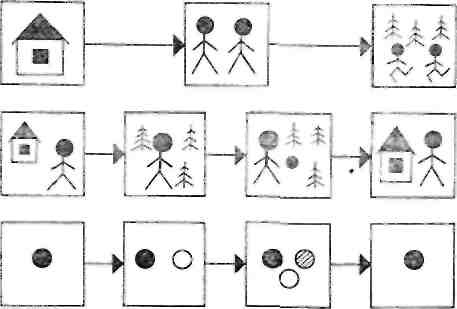 Играют один – два ребенка и взрослый. Дети манипулируют персонажами и предметами, воспроизводят на фланелеграфе разные ситуации со своими героями. В процессе игры ребенок входит в образ, развивает воображение, учится передавать свои чувства и впечатления.АППЛИКАЦИЯ. «ПОСТРОИМ ПАНЕЛЬНЫЕ ЖИЛЫЕ ДОМА РАЗНОЙ АРХИТЕКТУРЫ»Программные задачи.Учить изготовлять панели с окнами и дверьми, выкладывать из них жилой дом, выбрав один из предложенных вариантов архитектуры здания, располагать архитектурные детали: окна, двери, балконы посередине панелей; учить выделять такие свойства, как форма и величина, анализировать соответствующие объекты,  упражнять детей в складывании прямоугольных форм в несколько раз и ровном разрезании по сгибам на части.Материал.У воспитателя два образца жилых домов: пятиэтажный дом с одним входом с узкими окнами и балконами, трехэтажный дом с двумя входами и широкими окнами; 4 панели (4x4 см); картинка с изображением панелевоза; листы бумаги величиной с альбомный лист. У детей большие светлые квадраты 16x16 см для вырезывания панелей, полоски для окон: для узких — 12x2,5 см, для широких — 24x2,5 см, для окон над дверью — 6x2,5 см, полоска для балконов 24x1 см, прямоугольник для двух дверей 5x3,5 см; цвет бумаги для окон серый или голубой, цвет бумаги для дверей такой же, как у стены, но более яркого или более темного оттенка; цветные карандаши или фломастеры для рисования рам у окон, створок дверей; клей, ножницы, конверты для панелей.Ход  занятия.Занятие 1. Воспитатель говорит: «Дети, представьте себе, что в нашем городе нужно построить дома — пятиэтажные и трехэтажные. Вот такие». Показывает образцы. Спрашивает, что это за здания. (Жилые дома.) Рассматриваете детьми дома, отмечаются их различия и сходство. Один дом высокий и узкий. У него посередине вход, слева и справа узкие окна с балконами. На нижнем этаже балконов нет. Над дверью небольшие окна. Внутри здания в этом месте лестница, по которой жильцы поднимаются на свой этаж. При рассматривании второго дома в беседе с детьми уточняется, что это дом трехэтажный, длинный, с двумя входами, с широкими окнами без балконов. Над дверьми небольшие окна, такие же, как и у первого дома. Педагог обводит несколько панелей у дома: Дети, как вы думаете, из чего построены эти дома, из кирпичей или панелей? Да, эти дома панельные». Рассматриваются отдельные панели, определяется их форма и отмечается, что одни панели с окнами, другие с дверями. «Вы сегодня будете рабочими на домостроительном заводе, где изготовляют панели для строительства домов и развозят их на стройки вот такие грузовые автомобили, которые называются панелевозами, — говорит воспитатель и показывает картинку.  - Сейчас каждый из вас выберет дом, который построит на следующем занятии, а сегодня изготовит для него все необходимые панели». Спрашивает у нескольких детей, для какого дома они будут изготовлять панели.Далее показывает, как сложить большой квадрат: с одной стороны два раза и с другой так же. Разрезать его по сгибам, и получится много панелей для дома. Дети складывают квадрат, и разрезают его на 16 небольших квадратиков. Можно спросить у детей, что нужно сделать дальше, чтобы эти квадратики стали панелями (наклеить на них окна и двери).Педагог показывает, как сложить полоски для узких и широких окон по три раза, а для окошек над дверью — два раза (получится четыре окна). Предупреждает, что сгибать полоски нужно так, чтобы окна получались одинаковыми, и разрезать точно по сгибам, иначе выйдет брак — кривые окна, разные по величине. («Вы же не хотите, чтобы будущие жильцы этих домов назвали вас бракоделами и неумехами ».) Когда дети начнут наклеивать окна и двери, напоминает, что их следует накладывать посередине панелей, чтобы получались ровные ряды. Снова обращает внимание детей на образцы и проводит пальцем по вертикальным и горизонтальным рядам окон.Воспитатель предлагает выбрать комиссию из трех-четырех человек и проверить качество новых домов. Все аппликации выставляются на стенд. Вместе с членами комиссии дети рассматривают и отмечают маленькими флажками (или другими знаками) лучшие дома, т.е. те, у которых окна расположены ровными рядами, все архитектурные детали находятся посередине панелей.ДИДАКТИЧЕСКАЯ ИГРА «ДОСТРОЙ ДОМ»Программные задачи.Развивать чувство симметрия, учить ориентироваться и несколько признаков при выкладывании второй половины дома (форма фасада здания, величина и форма окон и дверей) и  другие архитектурные детали; учить выкладывать панели (блоки ) здания, начиная с его середины.Материал.Карточки с полным контурным изображением домов разные архитектуры, сложенные из блоков; карточки с половиной здания, выполненные аппликационным способом из цветной бумаги. Цвет стен, крыш и других архитектурных деталей одинаковый у всех домов; квадратные блоки с окнами и дверьми, соответствующие по форме и величине блокам, изображении на половине дома и части крыш; фишки.Ход занятия. Рассмотреть с детьми четыре-пять карточек с целым изображением зданий. Вместе определить, сколько в доме этажей, какой фасад (ровный или с выступающими частями), какой формы окна и двери и т.д. Сделать вывод, что все дома разные по архитектуре, но все сложены из блоков. Затем обратить внимание детей на симметричное строение зданий. Для этого взять листок бумаги и, прикрывая им то левую, то правую часть зданий, показать, что если разделить дом пополам, то видно, его левая и правая стороны одинаковы. Дома симметричные.Предложить детям поиграть в игру «Дострой дом». I	вариант.  Раздать детям по карточке с контурным изображением дома, части крыш и блоки, соответствующие данному зданию.Игровое задание — наложить цветные блоки на правую сторону дома так, чтобы цветная половина дома получилась точно такой же, как его левая сторона. За правильное выполнение задания дать детям фишки. Можно предложить поменяться карточками и блоками с соседом, чтобы дети снова выложили цветную половину дома.II	вариант. Раздать детям карточки с цветным изображением половины здания. А блоки и части крыш дать в одной коробочке для двух-трех детей, у которых дома разной архитектуры.Игровое задание — достроить вторую половину дома так, чтобы дом получился симметричным.После выполнения заданий можно спрашивать детей о тех или иных особенностях архитектуры домов, которые они сложили. АППЛИКАЦИЯ « КЛОУН ГРУСТНЫЙ И КЛОУН ВЕСЕЛЫЙ»Программные задачи: продолжать учить детей определять, какие чувства испытывает персонаж (печаль, радость, удивление, тревога); учить самостоятельно подбирать яркие цвета для костюма клоуна; воспитывать интерес к цирковому искусству; продолжать совершенствовать у детей технику симметричного вырезания.Материал: картинки с изображением клоунов  в разных действиях, лист бумаги А4, цветная бумага, ножницы, клей, нитки мулине, салфетка.Ход  занятия:Под тихую музыку появляется клоун (наряженный  мальчик). Он печален и чуть не плачет.Педагог интересуется у клоуна, что его так потревожило. Оказывается, он потерял фотографию, которую хотел послать своей бабушке. Педагог обращается к детям с просьбой найти способ, как-то помочь клоуну.Все вместе решают сделать аппликацию.Педагог показывает приемы вырезывания клоуна, говорит, что концы рукавов и штанишек у комбинезона надо закруглить, так как они стянуты резинкой.Из ниток мулине педагог предлагает выложить улыбку клоуна, сделать нарядный бант и пумпоны на ботинках.В конце работы педагог помогает оформить портрет в рамку. Затем  все портреты клоуна выставляются для просмотра.Клоун был очень удивлен результатами работы детей, похвалил всех и поблагодарил за помощь. Столько портретов у него никогда еще не было. Теперь он сможет послать фотографию не только бабушке, но и всем остальным своим родственникам и друзьям.ДИДАКТИЧЕСКАЯ ИГРА «КАКОЕ ВЫРАЖЕНИЕ ЛИЦА БЫВАЕТ У ЛЮДЕЙ»Программные задачи.Учить детей узнавать по изображенному сюжету на картинке, какие чувства испытывает персонаж в той или иной ситуации (радость, грусть, удивление, испуг, злость), подбирать маленькие картинки с изображением лица мальчика или девочки с соответствующим выражением и вставлять за прорезь на большой картинке.Материал.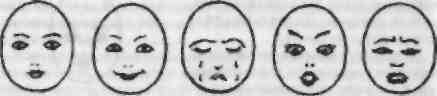 Крупные схемы лица человека с разным выражением: улыбающимся, плачущим, грустным, удивленным, испуганным, злым; картинки с изображением разных ситуаций: мальчик убегает от собаки; девочка всплеснула руками, возле нее осколки вазы; мальчик сидит на стуле у окна, за окном дождь, тучи и др. На картинках прорези на месте лица персонажей, за прорезью маленький конверт; маленькие картинки с изображением лиц детей с разным выражением. Ход игры.I вариант. Поместить перед детьми схемы лиц с разным выражением, спросить, чем они отличаются друг от друга.Выслушать ответы детей и подтвердить, что у каждого лица свое выражение. «Это лицо спокойное, это,., (веселое), это... (плачущее), это... (удивленное), это... (злое)». Сказать, что веселого человека сразу узнают по улыбке, плачущего по слезам. Если сначала посмотреть на спокойное лицо, а потом на смеющееся, то можно увидеть, что изменилось не только положение губ, но и форма глаз. «У смеющегося человека глаза прищурены. Нижние веки нарисованы прямыми, а не закругленными. На удивленном лице глаза широко открыты, брови подняты и рот приоткрыт. А вот злое лицо. Какие на нем глаза, брови, губы?» (Брови сдвинуты, нахмурены, глаза прищурены, нижняя губ выпячена.)После рассматривания схем с лицами предложить детям поиграть в игру «Какое выражение лица бывает у людей». Перед каждым играющим положить по несколько маленьких картинок. Объяснить правила игры: «Я буду вам показывать картинки, на которых нарисованы мальчик или девочка. Вы должны посмотреть на картинку и сказать, что происходит с мальчиком или девочкой и что они чувствуют. Потом посмотреть на свои маленькие картинки и найти лицо с таким выражением, которое подходит к этой картинке. Кто найдет лицо с подходящим выражением, тот получает фишку». Взять у детей все картинки, из которых одну вставить за прорезь.Показывать картинки по одной. Если маленькие картинки будут выбраны некоторыми детьми неправильно, вернуть их обратно. Выигрывают те дети, у которых не останется маленьких картинок после показа всех больших.II вариант. Раздать детям по одной большой картинке и по несколько маленьких. Каждый играющий самостоятельно находит лицо с нужным выражением и вставляет картинку в кармашек за прорезью. В конце собрать все большие картинки. Оставить в кармашках правильно подобранные лица, вынуть картинки, вставленные ошибочно. Те, кто ошибся, считаются проигравшими.АППЛИКАЦИЯ  « ВЕТКА С ЯГОДАМИ»Программные задачи: развивать креативную деятельность детей, их мышление и воображение.                      Материал: цветная бумага, ножницы, клей, прозрачные ячейки от таблеток.Ход занятия:Сложить пополам небольшой прямоугольный лист зеленой бумаги, вырезать листочек (а) ягодного куста и приклеить на подготовленный тонкий картой, оставляя свободными верхние концы. Из бумаги коричневого цвета вырезать прямоугольную полоску (б), накрутить ее на стержень, подклеить конец. Получившуюся трубочку разрезать на несколько частей, приплюснуть их задние части и приклеить к листочку, составляя ветку.Для изготовления кисти с ягодами вырезать плоские веточки из зеленой бумаги (в) и подклеить их к веточке куста. Вырезать из цветной бумаги кружочки, наклеить их на концы плоских веточек и накрыть прозрачными ячейками от таблеток (г).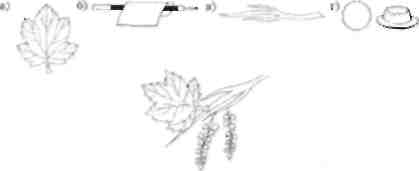 ДИДАКТИЧЕСКАЯ  ИГРА  « ВОССТАНОВИ  КАРТИНКУ»Цель: восстановление картинки передвижением частей, используя пустую клетку, развитие образного и логического мышления, комбинаторных способностей, смекалки и находчивости.Правила игры: Эта игра представляет упрощенный вариант игры в «15». Изготовление их не представляет трудности. Подбирают 2 одинаковые картинки с изображением цветов, животных, предметов, имеющих форму квадрата или прямоугольника, и неглубокую коробку такого же размера – игровое поле. Одну картинку разрезают на 9 равных частей, вторая является образцом. Разрезанную картинку помещают в игровое поле. Одну из частей, на которой нет изображения, убирают. Части меняют местами так, чтобы изображение и порядок расположения частей нарушался.Взрослый показывает ребенку картинку – образец и предлагает составить такую же из частей, меняя их местами. Перестановку квадратов (частей) осуществлять передвижением фигур. Нельзя брать их в руки и перекладывать. Таблица № 4Итог по формирующему эксперименту: из 14 детей все справились с работой. Высокий уровень показали 38,6 % детей, средний уровень – 51, 4 %, низкий – 10,0%. Это говорит о необходимости развивать познавательные процессы у детей, улучшать уровень воспитательно –образовательной работы в группе.КОНСПЕКТ ЗАНЯТИЯ Тема: «Сказочный герой»Программное содержание:  Продолжать учить детей делать мозаичную аппликацию путем обрывания; учить подбирать обрывки бумаги по цвету и тону; развивать  цветовосприятие, воображение, фантазию, мышление, координацию движения рук, мелкую моторику, поощрять детское творчество, инициативу, использование способов, усвоенных ранее. Воспитывать аккуратность в работе, добрые чувства, вызвать положительные эмоции.Материал: Альбомный лист А-4, цветные журналы, клей, дополнительный природный материал.Предварительная работа: Чтение сказки «Царевна – лягушка», рассматривание иллюстраций к  сказке,  зарисовка сказочных героев (цветные карандаши).ХОД РАБОТЫ:     Педагог развешивает перед детьми иллюстрации со сказочными персонажами: ( царевна – лягушка, Иван царевич, Кащей Бессмертный, Баба Яга, заяц, рыба – щука, утка) и спрашивает детей из какой сказки эти герои.Ответы детей.      Правильно! Эти герои из сказки (Название), с этой сказкой мы с вами познакомились на прошлом занятия и рисовали понравившихся нам с вами героев.А теперь ( педагог предлагает) детям изобразить сказочных персонажей с помощью аппликации.  Педагог уточняет, что дети сегодня будут не вырезать, а аккуратно обрывать из журнальных листов, выбирая по цветовой гамме.     Работа начинается с наброска контура, задуманного сказочного героя простым карандашом. Далее дети, листая журнал, подбирают подходящие себе оттенки, отрывают их и мелкими кусочками наклеивают на бумагу как мозаику.Педагог обходит детей и советует использовать дополнительный материал для придания большей выразительности персонажам. Побуждает детей чаще советоваться друг с другом,  обсуждать свою работу. После окончания работы дети с педагогом обсуждают, получившиеся образы сказочных героев и решают, где их лучше расположить.ИТОГОВЫЙ ЭКСПЕРИМЕНТ.Таблица №5Таким образом из таблицы видно, что у детей 1 экспериментальной подгруппы уровень развития познавательных процессов стал выше. Результативность нашей работы дала положительную динамику.Возраст детей 6-7 летКоличество детей 27 чел.Суммарный бал 46Средний бал  1,7Количество детей оформивших 6 образов  12 (44,4)                                                        5 образов  11 (40,7)                                                       4  образа   3  (11,1)                                                       2  образа   -                                                       1  образ   -                                                       0  образов   -Общее количество изображений100 %Количество оригинальных изображений                                                        3 балла34                                                        2 балла117                                                        1 балл11Баз использования дополнительных природных материаловС использованием дополнительных природных материаловЯблоко12 (вырезали из квадратов)3 (вырезали из квадрата с использованием  ниток мулине, для оформления листика)Апельсин24 (вырезали из квадрата)Гриб17 (квадрат + прямоугольник)7 (орех скорлупа, + прямоугольник для оформления ножки)Рыба19 (квадрат большой + прямоугольник)Ёлка21 (квадраты большие и маленькие)2 ( бумага + нитки мулине)Дом25 (Большие и маленькиеквадраты + прямоугольник)2 (бумага +вата (снег)+ нитки, (окошки, дверь)Ваза14 (прямоугольник)Ваза с цветами8 (прямоугольник, квадрат)1 (орех скорлупа, бумага- прямоугольник, семена)Лодка22 (квадрат + прямоугольник)Ракета24 (квадрат + прямоугольник)Машина18 (квадрат + прямоугольник)Яйцо7  (прямоугольник)Груша9 (прямоугольник)Ёж1 (прямоугольник + квадрат, орех, скорлупа, колючки тычками из бумаги)Бабочка4 (прямоугольник + квадрат большой и маленький)Дерево11 (прямоугольник + квадрат)2 (орех + прямоугольник)Божья коровка16 (прямоугольник + квадрат)1 (орех (туловище) + квадрат + цветные нитки мулине (усы)Муравей1  (квадрат + прямоугольник)Гусеница3 (квадраты)Количество детей14Суммарный балл19Средний балл1,35Количество детей, оформивших в образы:                                                       6 кругов11 (78,6 %)                                                       5 кругов  3 (21.4)                                                       4 круга -                                                       3 круга -                                                       2 круга-                                                        1 круг-                                                        0 кругов-Общее количество изображений100%Количество оригинальных изображений:6 (неваляшки, часы, божья коровка, рыбка, улитка, торт)Наиболее часто встречающиеся изображения:солнце91%мяч89%яблоко87%шарик87%колесо85%апельсин81%колобок79%цветок77%рожицы74%№ занятия3 балла2 балла1 баллРекомендацииЗанятие № 1671Провести дид.игру на цветовосприятие «Радуга»Занятие № 2671Провести дид.игру на воображение «Разные сказки»Занятие № 3581Провести дид.игру на  различие формы и величины «Дострой дом»Занятие № 4671Провести дид.игру на эмоции «Какое выражение лица»Занятие № 5473Провести д.игру на мышление «Восстанови картину»Итого38,6 %51,4%10,0 %Познавательные процессы1-я подгруппа (экспериментальная)1-я подгруппа (экспериментальная)1-я подгруппа (экспериментальная)2-я подгруппа (обычная)2-я подгруппа (обычная)2-я подгруппа (обычная)Познавательные процессыВысокий уровеньСреднийуровеньНизкийуровеньВысокийуровеньСреднийуровеньНизкийуровеньЦветовосприятие311-1111Воображение68--121Мышление 113--103Форма,величина311-1111Эмоциональная сфера14--67-Моторика рук95-472Средний балл42,8%57,2%-15,4%74,6%10%